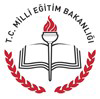 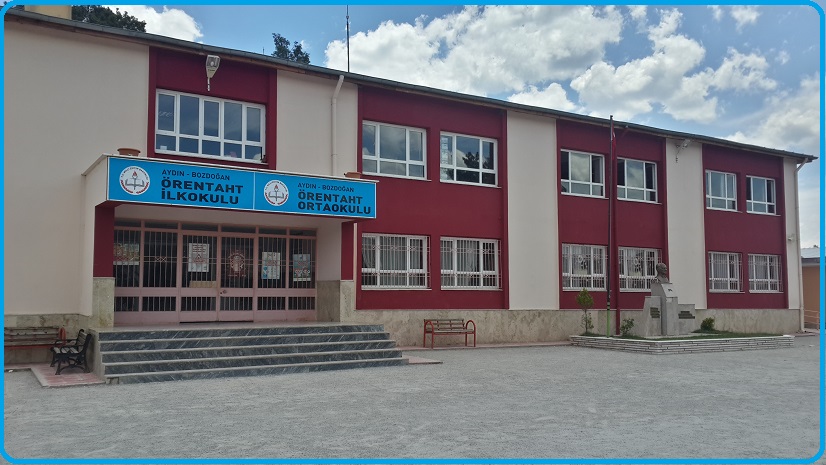 ARALIK-2015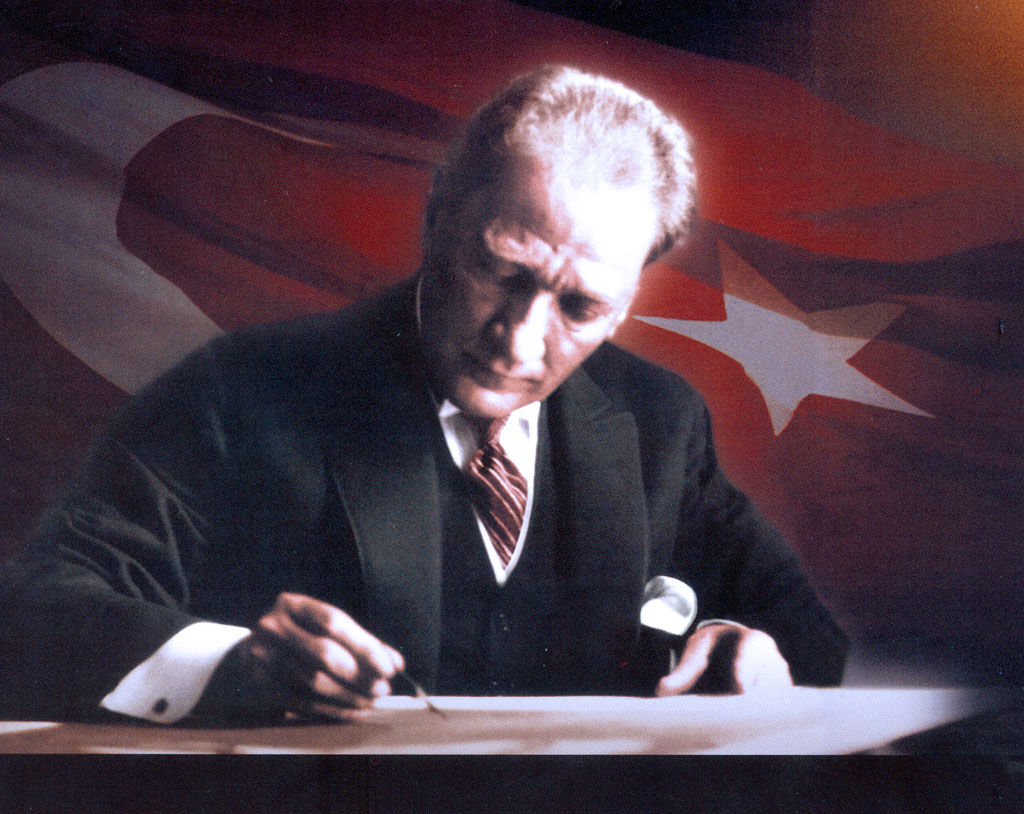 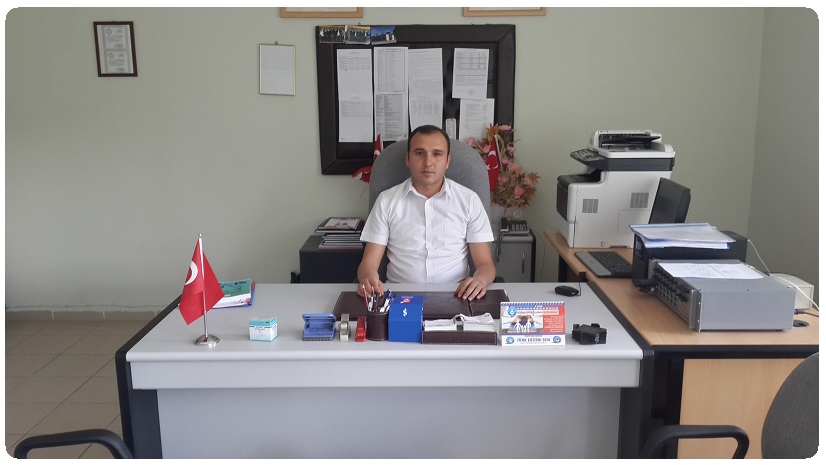 İÇİNDEKİLEROKUL MÜDÜRÜ SUNUŞ……………………………..………..………………………....IİÇİNDEKİLER………………………………………………………………………………1ŞEKİLLER, TABLOLAR VE GRAFİKLER DİZİNİ…………..……………………..…2KISALTMALAR DİZİNİ…………………………………………………………………...4TANIMLAR…………………………………………………………………………...……..6GİRİŞ…………………………………………………………………………………………8BÖLÜM :1HAZIRLIK SÜRECİ……………………………………………………………9BÖLÜM: 2 DURUM ANALİZİ……………………………………………………………12	2.1.Tarihsel Gelişim ………………………………………………………….……..…..12		2.2.Yasal Yükümlülükler ve  Mevzuat Analizi ……………………………………..….13	2.3. Faaliyet Alanları, Ürün ve Hizmetler………………………………..……………..14  	2.4.Paydaş Analizi………………………………………………………………………15	2.5Kurum İçi ve Kurum Dışı Analizler…………………………………………………20BÖLÜM : 3  GELECEĞE YÖNELİM……………………………………………………37	3.1.Misyon,Vizyon,Temel Değerler………………………………………….…………37	3.2.Stratejik Plan Genel Tablosu………………………………………………..…...….38      	3.3.Temalar,Amaçlar,Hedefler,Tedbirler……………………………………….…...….39BÖLÜM : 4 MALİYETLENDİRME………….………………………………………….46BÖLÜM : 5  İZLEME VE DEĞERLENDİRME………………………………………..48 EKLER…………………………………………………………….……………………….52	KISALTMALAR DİZİNİ	AB		Avrupa BirliğiADÜ		Adnan Menderes ÜniversitesiAFAD		Afet ve Acil Durum Yönetimi BaşkanlığıARGE		Araştırma GeliştirmeASO		Akşam Sanat OkuluBT		Bilişim TeknolojileriBTR		Bilişim Teknolojileri RehberDYS		Dokuman Yönetim sistemiDynEd	Dynamic Education – Dinamik eğitimFATİH	Fırsatları Artırma ve Teknolojiyi İyileştirme HareketiGZFT		Güçlü, Zayıf,Fırsat,TehditİŞ-KUR	Türkiye İş KurumuMEB		Milli Eğitim Bakanlığı MEBBİS	Milli Eğitim Bakanlığı Bilişim Sistemleri MEM		Milli Eğitim MüdürlüğüÖSYM	Öğrenci seçme ve yerleştirme merkeziPEST		Politik, Ekonomik,Sosyal,Teknolojik RG		Resmi gazeteSMS		Short Message Service-Kısa mesajSPKE		Stratejik plan Koordinasyon EkibiSSK		Sosyal Sigortalar KurumuSTK		Sivil Toplum ÖrgütüT.C  		Türkiye CumhuriyetiTEFBİS	Türkiye’de Eğitimin Finansmanı ve Eğitim Harcamaları Bilgi Yönetim SistemiTEOG		Temel Eğitimden Ortaöğretime Geçiş TKY		Toplam Kalite YönetimTÜBİTAK	Türkiye Bilimsel ve Teknolojik Araştırma KurumuTÜİK		Türkiye İstatistik KurumuUMKE	Ulusa l Medikal Kurtarma EkipleriTANIMLARAmaç: Stratejik planda yer alan ve kamu idaresinin ulaşmayı hedeflediği sonuçların kavramsal ifadesidir.Dış Paydaş: Hizmet üretim sürecinden etkilenen veya bu süreci etkileyen kuruluş dışındaki kişi, grup veya kurumlar.Donatım: Donatma. Bir okul veya kurumu etkinlik göstermesi için gerekli araç ve gereçlerle donatma.Durum Analizi: Stratejik planda  kurumu örgütsel yapı, tarihi gelişim,mali,beşeri,fiziki vb. yönlerden inceleme.Fizibilite: Yapılabilirlik. Bir fikrin yapılıp yapılmayacağı ile ilgili karar vermek için yapılan analizlerdir.Fon: Kurum ve kuruluşların çeşitli programlarda hibe olarak vermek amacıyla ayırdığı maddi kaynak.Hedef: Stratejik planda yer alan amaçların gerçekleştirilmesine yönelik spesifik ve ölçülebilir alt amaçlardır.Hibe: Fon sağlayıcısı bir kurum veya kuruluş tarafından sağlanan maddi kaynak.İç Paydaş: hizmet üretim sürecinden etkilenen veya bu süreci etkileyen kuruluş içindeki kişi, grup veya (varsa) ilgili/bağlı kuruluşlar.Kurum Dışı Analiz: Stratejik planda  kurumun var olduğu çevreyi  politik, ekonomik,sosyal ve teknolojik başlıklarda değerlendirme.Kurum İçi Analiz: Stratejik planda  kurumu, mali, beşeri,fiziki vb. yönlerden inceleme.Maarif Nezareti: Eğitim bakanlığı.Maliyetlendirme: Ürün ve hizmetlerle ile ilgili, tahmini, süregelen ve gerçek maliyetlerin ortaya çıkarılması.Matris: Sayıların, değişkenlerin veya parametrelerin oluşturduğu dikdörtgen biçiminde bir tablo.Misyon: Bir kamu idaresinin ne yaptığını, nasıl yaptığını ve kimin için yaptığını açıkça ifade eden, idarenin varlık sebebini açıklayan temel bir bildirimdir.Norm Kadro: Milli Eğitim Bakanlığına bağlı her türdeki ve derecedeki örgün ve yaygın eğitim kurumlarında bulunması gereken yönetici ve öğretmen sayısı.Okullaşma: Aynı yaş itibari ile okul çağında olan aktif nüfusun okula kayıt olanlara yüzdesel oranıdır.Örgün Öğretim: Örgün eğitim, okul öncesi eğitimi, ilköğretim, ortaöğretim ve yükseköğretim kurumlarını kapsar.Paydaş: Kurumun yaptığı işten veya ürettiği hizmetten etkilenen/etkileyen kişi/grup/kurum.Performans Göstergesi: Kamu idarelerince performans hedeflerine ulaşılıp ulaşılmadığını ya da ne kadar ulaşıldığını ölçmek, izlemek ve değerlendirmek için kullanılan ve sayısal olarak ifade edilen araçlardırPerformans Hedefi: Kamu idarelerinin stratejik planlarında yer alan amaç ve hedeflerine ulaşmak için program döneminde gerçekleştirmeyi planladıkları çıktı-sonuç odaklı hedeflerdir.Performans Programı: Bir kamu idaresinin program dönemine ilişkin performans hedeflerini, bu hedeflere ulaşmak için yürütecekleri faaliyetler ile bunların kaynak ihtiyacını ve performans göstergelerini içeren programdır.Strateji: Kuruluşun amaç ve hedeflerine nasıl ulaşılacağını gösteren kararlar bütünüdür. Fırsatları ve tehditleri görebilme, önceden belirlenen bir amaca ulaşmak için tutulan yol.Stratejik Ortak: Vizyona ulaşabilmek adına gönüllülük esasına dayalı işbirliği yaptığımız ortaklarımız.Taşra Örgütü: Merkezi yönetimin, yürütmekle yükümlü olduğu hizmet ve görevleri yerine getirebilmek için "il", "ilçe" ve "bucak" biçiminde oluşturulmuş teşkilat.Temel Ortak: Kanunla bağlı olduğumuz, hiçbir zaman ayrılamayacağımız işbirliği yapmak zorunda olduğumuz ortaklar.Üst Yönetici: Üst düzey kararların verildiği ve izlenecek politikanın saptandığı yerde görev yapan yöneticiler.Vizyon: Bir kamu idaresinin ulaşmayı arzu ettiği geleceğinin iddialı ve gerçekçi bir ifadesidir.Yaygın Eğitim: Yaygın eğitim, örgün eğitim yanında veya dışında düzenlenen eğitim faaliyetlerinin tümünü kapsar.Z-Kütüphane: Zenginleştirilmiş kütüphane. Okullar hayat olsun projesi kapsamında okullarda oluşturulan, internet hizmeti sunan ve içerisinde temel eserleri barındıran kütüphane.GİRİŞKamu idarelerinin planlı hizmet sunumu, politika geliştirme, belirlenen politikaları somut iş programlarına ve bütçelere dayandırma ile uygulamayı etkili bir şekilde izleme ve değerlendirmelerini sağlamaya yönelik olarak “stratejik planlama” temel bir araç olarak benimsenmiştir. Stratejik planlama; bir yandan kamu mali yönetimine etkinlik kazandırırken, diğer yandan kurumsal kültür ve kimliğin gelişimine ve güçlendirilmesine destek olacaktır.Milli Eğitim Bakanlığı Eylül 2013 tarihinde 2013/26 Sayılı Genelge ve Stratejik Plan Hazırlık Programı ile stratejik plan çalışmalarının başladığını duyurmuştur. Aydın İl Milli Eğitim Müdürlüğünce hazırlanan Stratejik plan takvimi çerçevesinde okulumuzda da resmi yazı, toplantılar ve web sitesi aracılığıyla 2015-2019 stratejik plan hazırlama ile ilgili bilgiler vererek süreç başlatılmıştır. Kurumumuzda stratejik Planlama sürecinde yapılacak faaliyetlerin etkili bir şekilde koordine edilip yürütülmesi için, Okul Müdürümüzün Başkanlığında, iki öğretmen ve Okul/Aile Birliği Başkanı ile bir yönetim kurulu üyesi olmak üzere 5 kişiden oluşan Örentaht İlköğretim Kurumu Stratejik Plan Üst Kurulu, yeterli sayıda öğretmenin ve gönüllü velilerimizin katılımı ile Stratejik Plan Hazırlama Ekibi oluşturulmuştur. Yine aynı süreçte 2014 yılı Şubat ayı içerisinde durum analizi hazırlandı. Durum Analizi kapsamında tarihsel gelişim, mevzuat analizi, faaliyet alanları, ürün ve hizmetler, kurum içi ve kurum dışı analizler, gelişim alanlarının belirlenmesi çalışmaları yapıldı. Kurum içi ve kurum dışı analizler içerinde yer alan GZFT analizi performans sonuçlarına ve algısal sonuçlara dayalı olarak hazırlandı. Okulumuzun mevcut durumuna yönelik algısal sonuçları belirlemek üzere 2014 Nisan ayı içerisinde çeşitli kurum ve sivil toplum kuruluşlarındaki dış paydaşlarımıza; iç paydaşlarımız olan öğretmenlerimize ve diğer çalışanlarımıza, GZFT analizi uygulanmıştır. Toplanan formlardaki güçlü, zayıf yönler ve fırsatlar, tehditler okulumuz stratejik plan koordinasyon ekibi tarafından puanlanmış ve en fazla puan alanlar GZFT analizine alınmıştır. Nazilli Lisesinde düzenlenmiş olan stratejik plan hazırlama toplantısına Okul müdürümüz ile katılım sağlandı. Toplantıda edinilen bilgiler öğretmenler odasında tüm kurum personeli ile paylaşıldı. Mart 2015 tarihinde İl MEM tarafından gönderilen stratejik plan taslağına uygun olarak kurumun temaları, stratejik amaçları, hedefleri, performans hedefleri ve stratejileri belirlendi. Amaçların, misyonla mantıksal bir ilişki içerisinde olmasına ve hedeflerin, faaliyetlerin ve stratejilerin Örentaht İlkokulu/Ortaokulu Müdürlüğü tarafından belirlenmesine dikkat edildi.Hazırlan taslak plan 29 Mayıs 2015 tarihinden önce incelenmek üzere Bozdoğan İlçe Milli Eğitim Müdürlüğüne gönderildi. 29 Mayıs -12 Haziran 2015 tarihleri arasında incelenen planımız 26 Haziran 2015 tarihinde onaylanmak üzere Bozdoğan İlçe Milli Eğitim Müdürlüğüne gönderildi. …/../ 2015 tarihinde onaylandıktan sonra web sitemizde yayınlanarak uygulamaya konuldu.Stratejik Plan Ekibi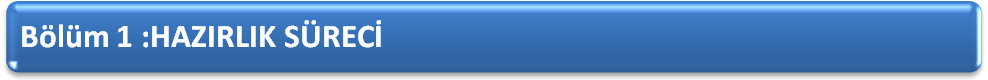 	Örentaht İlkokulu/Ortaokulu Müdürlüğü Stratejik plan çalışmalarında Bozdoğan İlçe MEM Taslak Stratejik Planı esas alınmıştır.    Stratejik planlama bir yönetim aracıdır. Diğer bütün yönetim araçları gibi sadece tek bir amaç için kullanılır. Organizasyonun işini daha iyi yapmasına ve kendi enerjisine odaklanmasına yardımcı olmak, çalışanlarının aynı amaç için çalışıyor olmalarını sağlamak, faaliyette bulunduğu ortamın çevresindeki değişikliklere göre yönünü belirleyip o yöne doğru gitmesini sağlamak. Kısaca stratejik planlama bir organizasyonun ne olduğunu, ne yaptığını ve neden yaptığını şekillendiren ve ona bu konularda kılavuzluk yapan temel kararları ve eylemleri geleceğe odaklı olarak üreten sistemli çabadır. Örentaht İlkokulu/Ortaokulu Müdürlüğü Stratejik planlama hazırlığı dört aşamada tamamlanacaktır:1.Planlama çalışmalarının sahiplenilmesinin sağlanması2. Organizasyonun oluşturulması3. İhtiyaçların tespit edilmesi4.Hazırlık programının yapılmasıStratejik Planlama, bir kurumda görev yapan her kademedeki kişinin katılımını ve yöneticilerin tam desteğine ihtiyaç duyan çalışmaların tümüdür.	Stratejik planlamayı kurum içinde belirli bir birimin ya da grubun işi olarak görmemek gerekir. Stratejik planlamanın başarısı kurum içerisinde her kademeden kişinin katılımı ile mümkündür. Bunu sağlamak için ilk olarak 2013/26 sayılı Genelge ve MEB 2015-2019 Stratejik Plan Hazırlama Programının yayımlanması ile başlayan stratejik plan hazırlama süreci hakkında yazılan resmi yazılarla, Aydın il milli eğitim müdürlüğünün, , Bozdoğan İlçe Milli Eğitim Müdürlüğünün ve ARGE web sitesinde yer alan haber ve duyurularla, Okul Müdürümüzün Stratejik Planlama Süreci içinde katıldığı toplantılardan edildiği bilgilerle, kurum personeli etkin bir şekilde bilgilendirilip planlanan takvim çerçevesinde çalışmaların yapılması sağlanmıştır.Plan yapmak ve kurumun bu plan doğrultusunda yönetmek, kurum yönetiminin ana işlevlerindendir. Bundan dolayı, yönetimin desteği ve yönlendirmesi, stratejik planlamanın vazgeçilmez şartıdır. Yönetim, stratejik plan yaklaşımını benimsediğini kurum çalışanları ile paylaşmalı ve kurumsal sahiplenmeyi sağlamalıdır. Bu sebep ile okul müdürlüğümüz öğretmen ve çalışanlarına yapılan çeşitli toplantılar ile ulaşılarak süreç hakkında bilgi verdi. Süreç içerisinde izlenecek yol haritaları bu şekilde belirlendi.	Stratejik planlama katılımcı bir planlama yaklaşımıdır. Kurum içinde en üst yöneticiden başlayarak her bölümde çalışanların katılımını gerektirir. Stratejik planlama sürecinde ana aktörlerin ve üstlenecekleri görevlerin ortaya konması gerekir. Stratejik planlama sürecinde stratejik plan üst kurulu ve stratejik plan hazırlama ekibi yer alır. Müdürlüğümüz bünyesinde oluşturulan stratejik plan ekipleri:	Stratejik plan üst kurulu stratejik planlama çalışmalarını izlemek ve hazırlama ekiplerinden bilgi alarak çalışmaları yönlendirmek üzere kurulur. Plan üst kurulu çalışmaları yönlendirebilecek şekilde belirli aralıklarla toplanması zorunludur. Stratejik plan üst kurulu Okul Müdürünün Başkanlığında, bir Okul Müdür Yardımcısı, bir öğretmen ve Okul/Aile Birliği Başkanı ile bir yönetim kurulu üyesi olmak üzere 5 kişiden oluşur.	Stratejik plan hazırlama ekibinin başkanı okul müdürüdür. Ekip başkanı, ekibin oluşturulması, çalışmaların planlanması, ekip içi görevlendirmelerin yapılması, ekip üyelerinin motivasyonu ile ekip ve yönetim arasında işbirliğinin sağlanması görevlerini yerine getirir. 	Bozdoğan Örentaht İlkokulu/Ortaokulu Müdürlüğü stratejik plan hazırlama sürecinde hem stratejik planlama ekibinin hem de bu çalışmalara katkı sağlayacak diğer personelin stratejik planlama hakkındaki eğitim ihtiyaçları belirlenmiş gerekli eğitimler verilmiştir. Mevcut durum analizinin oluşturulması aşamasında gerek duyulacak istatistikî verilerin nasıl temin edileceği ve bilgi akışının nasıl sağlanacağı belirlenmiştir. Bozdoğan Örentaht İlkokulu/Ortaokulu Müdürlüğü hazırlık programı MEB Stratejik Plan Hazırlama Programına uygun olarak tamamlanmış olup stratejik plan modeli aşağıda gösterilmiştir.Şekil: 1 Örentaht İlkokulu/Ortaokulu Müdürlüğü Stratejik Plan Hazırlama Modeli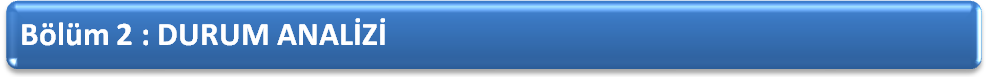 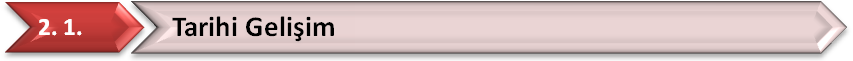 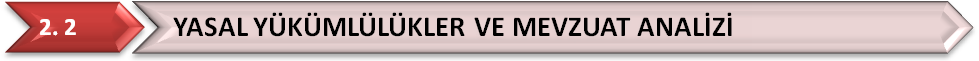 		Bozdoğan Örentaht İlkokulu/Ortaokulu Müdürlüğü tüm kamu kurumları bağlayan genel mevzuat hükümlerinin yanında aşağıda genel olarak değinilen yasa ve kanun hükmünde kararname ile görevlerini sürdürmektedir.T.C. Anayasası1739 Sayılı Milli Eğitim Temel Kanunu222 Sayılı Milli Eğitim Temel Kanunu (Kabul No: 5.1.1961, RG: 12.01.1961 / 10705 ‐ Son Ek ve Değişiklikler: Kanun No: 12.11.2003/ 5002, RG:21.11.2003 / 657 Sayılı Devlet Memurları Kanunu4306 Sayılı Zorunlu İlköğretim ve Eğitim KanunuMEB Personel Mevzuat BülteniTaşımalı İlköğretim YönetmeliğiMilli Eğitim Bakanlığı Rehberlik ve Psikolojik Danışma Hizmetleri YönetmeliğiMüdürlüğümüz son hali 26 Temmuz 2014 tarih ve 29072 sayılı Resmi Gazetede yayınlanan Millî Eğitim Bakanlığı Okul Öncesi Eğitim Ve İlköğretim Kurumları Yönetmeliği doğrultusunda iş ve işlemlerine devam etmektedir.Tablo: 1Faaliyet Alanları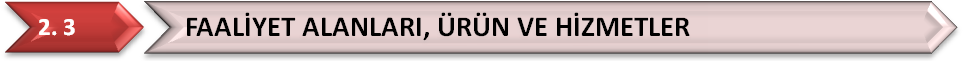 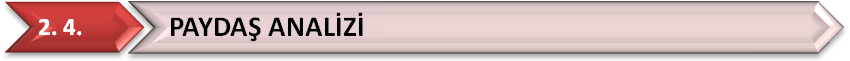 	Paydaş yani ilgili taraflar bir kurumdan doğrudan veya dolaylı, maddi veya manevi, olumlu veya olumsuz etkilenen kişi, kurum veya gruplardır. Paydaş analizinde hedef, hazırlanan stratejik planı ve hizmetleri faydalanıcıların dilekleri ve istekleri doğrultusunda biçimlendirmek, stratejik plan hazırlıklarında vatandaş odaklı olmayı sağlamak ve katılımcılık ile hesap verme sorumluluğunu kurmaktır.Stratejik planlamanın ana unsurlarından biri olan katılımcılığın sağlanabilmesi için kurumumuzun iletişim içinde bulunduğu tarafların düşünce ve görüşleri dikkate alınarak stratejik planın sahiplenilmesine çalışılmıştır.Bozdoğan Örentaht İlkokulu/Ortaokulu Müdürlüğü, faaliyetleriyle ilgili ürün ve hizmetlere ilişkin memnuniyetlerin belirlenmesi konularında başta iç paydaşlar olmak üzere kamu kurumları, işverenler, sivil toplum kuruluşları, yerel yönetim ve yöneticilerinden oluşan dış paydaşların çoğunluğunun stratejik planlama sürecine dâhil edilmiştir. Planlama sürecinde katılımcılığa değer veren kurumumuz tüm paydaşların, istek, görüş destek ve önerilerinin stratejik planlama sürecine dahil edilmesini hedeflemiştir. Bunu gerçekleştirmeye yönelik olarak Stratejik Planlama Ekibi ve eğitim bölgemizdeki tüm paydaşlarla toplantılar yapılmış ve katılımcıların paylaşımları sonucunda kurumumuzun paydaşlarla ilişkilerinin seviyesi ve önceliklerin belirlenmesine çalışılmıştır. Paydaş toplantılarından sonra iç ve dış paydaşlara  GZFT analizi  uygulanmış, paydaşların önerileri dikkate alınarak, kanunların ve maddi olanakların imkan sağladığı derecede stratejik planlamaya eklenmiştir.Son olarak Bozdoğan Örentaht İlkokulu/Ortaokulu Müdürlüğü paydaşları, iç paydaşlar/dış paydaşlar olarak kategorize edilmiş; iç /dış paydaşların temel ortak, stratejik ortak, çalışan, kuruma girdi sağlayan pozisyonları açıklanmıştır. Bu paydaşlar, kuruma girdi sağlayan, ürün ve hizmet sunulan, iş birliği içinde olunan, faaliyetlerimizden etkilenen ve faaliyetlerimizi etkileyen kesimlerden oluşma noktasındaki önceliklerine göre gruplandırılmıştır. Paydaş analizinde şu evreler takip edilmiştir:Paydaşların tespitiPaydaşların önceliklendirilmesiPaydaşların değerlendirilmesiGörüş ve önerilerin alınması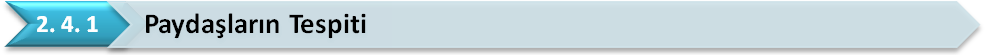 Kurumumuzun faaliyet ve hizmetleri ile kimler ilgilidir? Kurumumuzun faaliyet ve hizmetlerini kimler yönlendirir?Kurumumuzun sunduğu hizmetlerden kimler yararlanır?Kurumumuzun faaliyet ve hizmetlerden etkilenenler ile faaliyet ve hizmetlerini kimler etkiler?sorularına yanıt aranarak paydaş analizinin ilk evresinde kurumumuzun paydaşlarının kimlerden meydana geldiği ortaya konmuştur.Paydaşların kurumla ilişkileri belirlenerek iç paydaş / dış paydaş / yararlanıcı/temel ortak/stratejik ortak/çalışan/kuruma girdi sağlayan olarak sınıflandırılması yapılmıştır. Bu evrede stratejik planlama ekibi kurumumuzun bütün paydaşlarını detaylı olarak belirtmiş ayrıca bir paydaşta farklı özellik, beklenti ve öneme sahip alt gruplar varsa paydaşlar bu alt gruplar bazında dikkate alınarak geniş çaplı bir paydaş listesi oluşturulmuştur. Paydaş analizi listesi ek 1 sunulmuştur.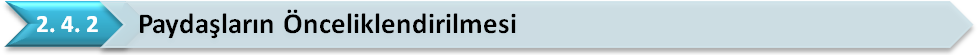 Paydaş önceliklendirme matrisinden yararlanılarak paydaşın kurumun faaliyetlerini etkileme gücü ile kurumun faaliyetlerinden etkilenme dereceleri göz önünde bulundurulmuş ve öncelik vereceğimiz paydaşlar belirlenerek paydaşların önceliklendirilmesi yapılmıştır.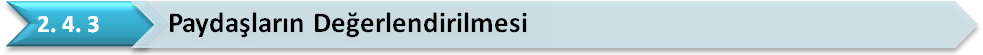 Kuruluşun paydaşlarının birbiri için sahip oldukları önem ve etkileme gücünü gösteren etki/önem matrisi hazırlanmıştır. Öncelikli paydaşlarla yapılabilecek çalışmalar ve izlenecek metotlarının niteliği bu matriste belirlenmiştir. Bu matrisle etki (zayıf ve güçlü), paydaşın kurumumuz faaliyet ve hizmetlerini yönlendirme, destekleme veya olumsuz etkileme gücünü; önem ise kurumumuzun paydaşın beklenti ve isteklerinin yapılması konusunda verdiği önceliğin belirlenmesinde kullanılmıştır. Paydaşların kurumumuz açısından etkisi ve önemine göre takip edilecek yollar “İzle”, “Bilgilendir”, “İşbirliği yap” ve “Birlikte çalış” olarak belirlenmiştir.Paydaş analizi sonucunda kurumumuzun paydaş listesi ayrıntılı olarak ek-1’te sunulmuştur.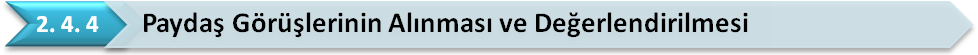  Öncelikle iç ve dış paydaşlardan görüş ve önerilerin nasıl alınacağı belirlenmiş ve bu konuda aşağıdaki tablo yapılarak izlenecek yol belirlenmiştir. Uygulanan tablo sonrası paydaş görüşü alma yönteminde GZFT analizi, mülakat ve gözlem yöntemleri belirgin olarak görülmüştür. Ekipte görev dağılımı yapılarak hangi paydaşla kimin, nasıl ve ne sıklıkta görüş alacağı belirlenmiş,  paydaşlara ait görüş ve önerilerin alınması bir sisteme oturtulmuştur.  Hem iç hem de dış paydaşlarımızın görüş ve önerileri sonucunda meydana gelen konulardan, stratejik amaçların ve hedeflerin belirlenmesi ile öncelikli stratejik alanların tespitinde yararlanılmıştır.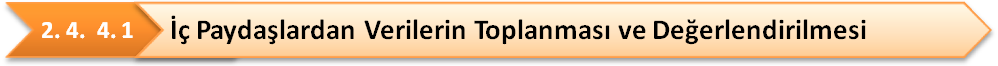 Stratejik planlama ekibi tarafından hazırlanan ve 2015-2019 yılları arası faaliyetlerin planlanmasını içeren stratejik planlama çalışmalarında iç paydaşlarımızın Okul Müdürlüğümüzün faaliyetlerini nasıl gördüklerine yönelik görüşlerini içeren GZFT analizi çalışmasına kurum içi çalışanlarından ve okul yönetici, öğretmen ve öğrencilerinden olmak üzere toplam 108 kişi katılmıştır.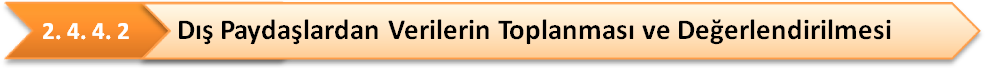 Bozdoğan Örentaht İlkokulu/Ortaokulu Müdürlüğü görev faaliyetlerini yaparken paylaşımda bulunduğu 7 dış paydaşını belirlemiştir. Dış paydaşların oluşturduğu sivil toplum kuruluşlarındaki ve çeşitli kurumlardaki 12 dış paydaşa ulaşılarak paylaşımlarının önemli olduğu, 2015-2019 stratejik planımızda önemli bir göreve sahiplik yapacağı bildirilmiştir. Önceden belirlenmiş yol haritası doğrultusunda yapılan Gzft analizi ile dış paydaşların düşünceleri alınmıştır. İç paydaş ve dış paydaşlardan alınan veriler bilgisayar ortamına aktarıldıktan sonra analiz edilmiştir. En fazla puanı alan yönler ile öneriler güçlü ve zayıf yönlerimizin belirlenmesinde oldukça faydalı olmuştur.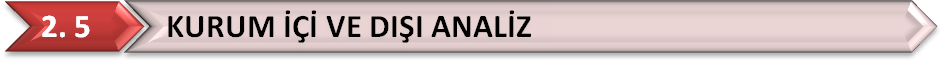 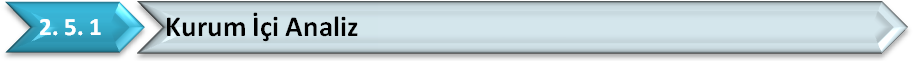 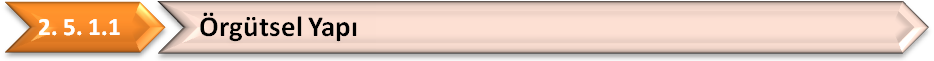 Şekil: 2 Örentaht İlkokulu/Ortaokulu Kurumu Müdürlüğü Örgütsel Yapısı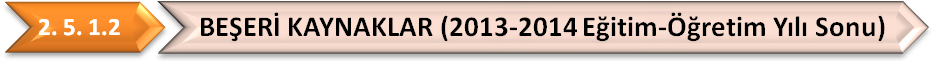 Tablo: 2 Örentaht ilkokulu/Ortaokulu Personel DurumuTablo:3 Müdürlüğümüz Y.Lisans,Doktora Belgesi ve Uzm. Öğret. İstatistik Bilgileri(2014-2015  Eğitim-Öğretim Yılı Sonu)Tablo:4 Öğrenci Sayıları (2014-2015  Eğitim-Öğretim Yılı Sonu)Tablo: 5 Öğrenci Sayıları (2014-2015  Eğitim-Öğretim Yılı Sonu)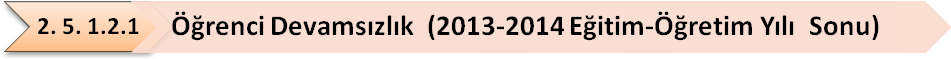 Grafik :1 Örentaht İlkokulunda Devamsızlık DurumuGrafik: 2  Örentaht Ortaokulunda Devamsızlık Durumu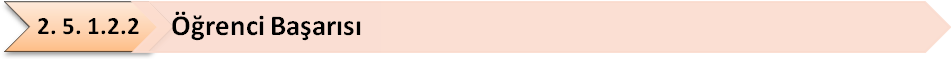 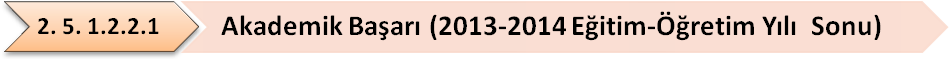 Grafik:3  Ortaokul Başarı Durumu   Grafik 4:Akademik Başarı OranlarıTablo: 6  Akademik Başarı Durumu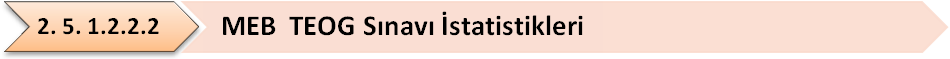 Tablo: 7-1 Örentaht Ortaokulu TEOG ortalamaları (2013- 2014 EĞİTİM ÖĞRETİM YILI I. DÖNEM)Tablo: 7-2 Örentaht Ortaokulu TEOG ortalamaları (2013- 2014 EĞİTİM ÖĞRETİM YILI II. DÖNEM)  ÖRENTAHT İLK-ORTA OKULU TEŞKİLAT ŞEMASI Okulda Oluşturulan Birimler: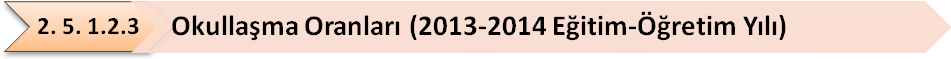 Tablo: 8  Okul Öncesi Eğitimde Okullaşma Oranları(Brüt) Tablo:9 İlkokulda Okullaşma Oranları Tablo: 10Ortaokulda Okullaşma Oranları 	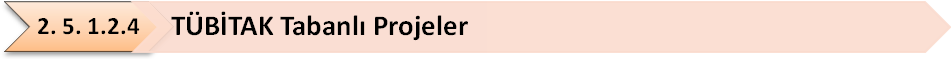 Tablo: 11 Bu Benim Eserim Proje Yarışmaları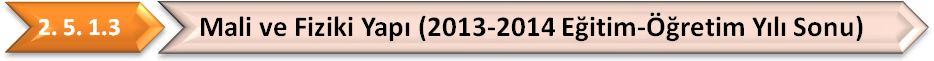 Tablo: 12  Bozdoğan Örentaht ilkokulu/Ortaokulu Müdürlüğü Gelir-Gider DurumuTablo: 13  Bozdoğan Örentaht ilkokulu/Ortaokulu Müdürlüğü Fiziki Altyapısı: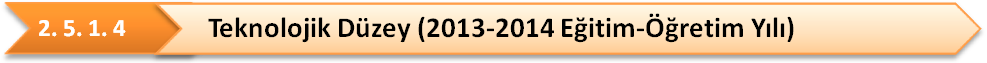 	Bozdoğan Örentaht İlkokulu/Ortaokulu Müdürlüğü Bozdoğan İlçesinde kullanılan evrak sistemi Kurumnet ve Doküman Yönetim Sistemini kullanmaktadır. İlçe Milli Eğitim Müdürlüğü ile tüm resmi yazışmalar bu yöntemle yapılmaktadır. Kurumumuzda personel İşlemleri MEBBİS modülü kullanılarak yapılmaktadır. Tüm kurum personeli MEBBİS i ve e-okul modüllerini etkin olarak kullanabilmektedir.Okulumuzda hem ilkokul binasında hem de ortaokul binasında ayrı ayrı olmak üzere internet bağlantıları kablosuz olarak kullanılmaktadır. Bu internet bağlantısı sınıflarda var olan bilgisayarlar ve projeksiyonlar vasıtasıyla derslerde de etkin şekilde kullanılmaktadır. Derslerde tüm öğretmenlerimiz EBA vasıtasıyla daha etkin dersler işlemeye çalışmaktadırlar.İki binamızda da FATİH projesi kapsamında okulumuza verilen yazıcı-tarayıcı-fotokopi makineleri kullanılmaktadır. Ayrıca Ortaokul binasında idare odalarında bulunan yazıcılarda ağ vasıtasıyla tüm okulda çıktı alabilmek amacıyla kullanılabilmektedir. Tüm bakanlığımızın kullanılmasını öngördüğü tüm modülleri etkin olarak kullanabilmekte öğrencilerimizin de bu teknolojiye uyum sağlayabilmeleri amacıyla bu konuda eğitimler verilmektedir. Öğrenci ve velilerimiz e-okul veli bilgilendirme sistemiyle sınav tarihleri, öğrenci devam devamsızlık ve öğrenci notları ile ilgili tüm bilgilere ulaşabilmekte hem velilerimize hem de öğrencilerimize bu modülün kullanımı hakkında eğitimler verilmektedir.Tablo: 14  Bozdoğan Örentaht ilkokulu/Ortaokulu Müdürlüğü Teknolojik Altyapı: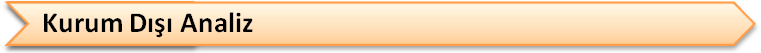 10.Kalkınma Planı Orta Vadeli ProgramGüven Konusundaki HassasiyetGelir Dağılımındaki FarklılıkNüfus Artış OranıSağlık BilinciTüketici EğilimleriÇevreye DuyarlılıkEğitimde Fırsat Eşitliği10.Kalkınma planıOrta vadeli programMilli Eğitim Temel KanunuM.E.B Teknoloji kulanım durumuTeknolojinin eğitimde kullanımıE-devlet uygulamalarıE-öğrenme, internet olanaklarıÖğrenci ve çalışanların sahip olduğuTeknolojik araçlarÖğrenci ve çalışanların teknoloji kullanım kapasiteleriTeknolojik alandaki gelişmeler10.Kalkınma PlanOrta Vadeli ProgramToplumdaki Etkili DeğerlerEğitimde Fırsat EşitliğiÇevreye DuyarlılıkTüketici EğilimleriSağlık BilinciNüfus Artış OranıGelir Dağılımındaki FarklılıkGüven Konusundaki hassasiyetTeknolojik Çevre Değişkenleri10.Kalkınma planOrta vadeli programMilli Eğitim Temel KanunuM.E.B.Teknoloji kulanım durumuTeknolojinin eğitimde kullanımıe-devlet uygulamalarıe-öğrenme, internet olanaklarıÖğrenci ve çalışanların sahip olduğu teknolojik araçlarÖğrenci ve çalışanların teknoloji kullanım kapasiteleriTeknolojik alandaki gelişmelerHava ve su kirlenmesiOrmanların hızla azalmasıToprak Yapısı,Bitki örtüsüDoğal kaynakların korunmasıSalgın hastalıklarDoğal afetler(sel, deprem,kuş gribi, kene vakalar gibi.)Hava ve su kirlenmesiOrmanların hızla azalmasıToprak Yapısı,Bitki örtüsüDoğal kaynakların korunmasıSalgın hastalıklarDoğal afetler(sel, deprem,kuş gribi, kene vakalar gibi.)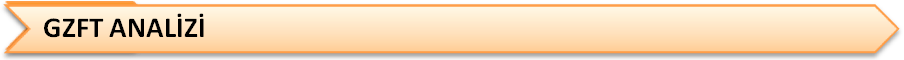 Stratejik Plan Çalışma Ekibi bir araya gelerek okulumuzun beyin fırtınası yöntemiyle önceliklendirmelerini yapmışlardır.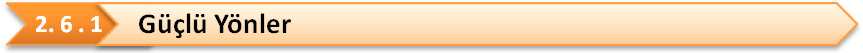 Anasınıfı, ilkokul ve Ortaokulda okullaşma oranının %100 olması.Öğrenci devamsızlık sorunumuzun olmayışıÖğrenci disiplin sorununun bulunmaması.Sınıf tekrarı yapan öğrenci sayısının Bozdoğan İlçe Mem oranının altında olması (Sınıf tekrarı yapan öğrenci yoktur.)Takdir alan öğrenci oranının %57, teşekkür alan öğrenci oranının %43, Zayıfı olmayan öğrenci oranının 72,94 olmasıİkili eğitim yapmayışımız.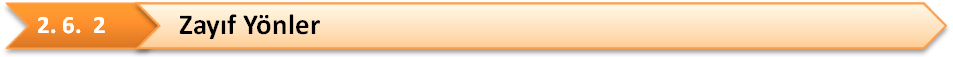 Yüksek lisans yapan öğretmen sayımızın düşük oluşuOkul Müdürünün kadrosunun  bulunmayışıMüdür yardımcısının olmayışı.Lisanslı sporcumuzun bulunmayışıEn az bir zayıfı olan öğrenci oranımın %27,02 oluşuMatematik derslerinde Teog başarısının düşüklüğüMerkeze olan uzaklığından dolayı yer değiştirme dönemlerinde tercih edilen okullar arasında bulunmuyoruz.Yardımcı hizmetler sınıfı kadrosunun olmaması.Taşıma merkezi okul olması.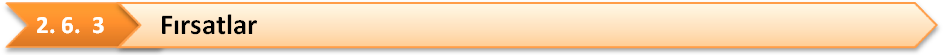 Okulumuzun zorunlu hizmet kapsamına alınmış olması,Hayırseverlerin eğitim-öğretime katkılarının olması,Gelişim için kısıtlı da olsa ilgili velilere sahip olunmasıOkul yönetiminin demokratik, yeniliklere açık, güvenilir ve destekleyici olmasıGelişim için genç ve özverili öğretmenlere sahip olunmasıOkulumuzun çevresinde öğrencilerimizin ahlak yapısını ve eğitim- öğretimi engelleyici (internet kafe,tütün satan yerleri) yerlerin bulunmaması.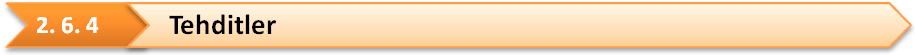 Yaz mevsiminin erken gelmesi ve çok sıcak geçmesi,İlçemizin 1. derece deprem kuşağında yer almasıParçalanmış aile çocuklarının her geçen gün çoğalmasıÇoğu öğrencinin velilerinin işsizlik nedeniyle ekonomik durumlarının kötü olmasıUlaşım sıkıntısı.Kış şartlarında şiddetli kış geçirmemiz.Tablo: 15  Güçlü Yönler-Zayıf Yönler Temalar ilişkisiTablo: 16Fırsatlar,Tehditler  Temalar ilişkisiBozdoğan Örentaht İlkokulu/Ortaokulu Müdürlüğü 2015-2019 Stratejik Planı hazırlama sürecinde aşağıda yazılı olan belgeler üst politika belgeleri olarak kabul edilmiştir.Tablo: 17 Üst Politika Belgeleri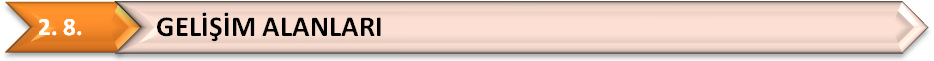 Eğitim ve Öğretime Erişimde 4,Eğitim ve Öğretimde Kalitede 9,Kurumsal Kapasitede 12Olmak üzere toplam 25 sorun/gelişim alanı tespit edilmiştir.Tablo: 18 Gelişim Alanları (Eğitim- Öğretime Erişimin Artırılması)Tablo: 20 Gelişim Alanları (Kurumsal Kapasitenin Geliştirilmesi)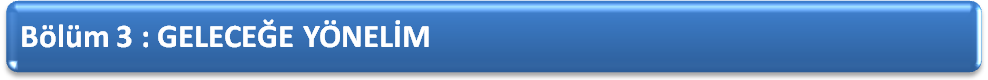 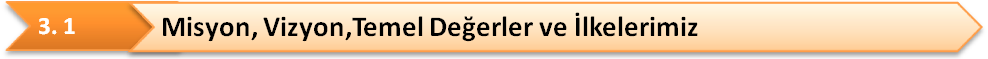 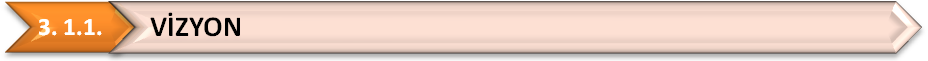 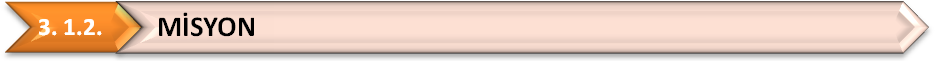 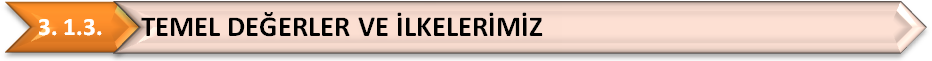 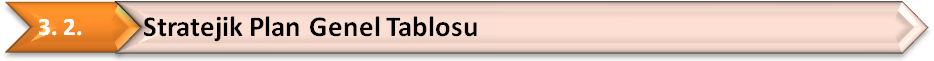 Tema 1: Eğitim-Öğretime Erişimin ArtırılmasıStratejik Amaç 1.Eğitim bölgemizde yaşayan bütün vatandaşlarımızın anayasal haklarından biri olan temel eğitim hakkına milli eğitim sistemimizin temel ilkeleri doğrultusunda ulaşımını sağlamak.Stratejik Hedef 1.1.Anasınıfı, ilkokul ve Ortaokulda yakaladığımız %100 okullaşma oranını ve sıfır devamsızlık oranını plan dönemi sonuna kadar korumak.Tema 2: Eğitim-öğretimde Kalitenin ArtırılmasıStratejik Amaç 2.Eğitim kumrumuzdaki kişilerin hepsine ulusal ve uluslararası ölçütlerde bilgi, beceri, tutum ve davranış kazandırarak, var olan olanakları en etkin ve en verimli şekilde kullanarak bireylerin sosyal hayatta, okul ve çalışma hayatında her yönüyle sağlıklı,donanımlı ve başarılı insanlar olarak yetişmelerine katkıda bulunmak.Stratejik Hedef 2.1.Öğrencilerimizin öğretim programları içerisinde yer alan öğrenme kazanımlarını, akademik başarı seviyesini, ulusal/uluslararası yarışma ve merkezi sınav başarılarının çıtasını yükseltmek.Stratejik Hedef 2.2.Öğrencilerimizi İçinde yaşadığımız devrin ihtiyaçlarına ve piyasanın gerek duyduğu insan gücüne uygun bir birey olarak yetiştirmek üzere öğrencilerimizin niteliklerini, niceliklerini ve yeterliliğini artırmak.Stratejik Hedef 2.3.Yabancı dil öğrenme yeterliliklerini yükseltmek, DynEd Dil Eğitim Sistemini daha etkin ve verimli bir şekilde kullanmak, Tema 3: Kurumsal Kapasitenin GeliştirilmesiStratejik Amaç 3.İnsan kaynaklarının etkili ve verimli kullanıldığı, fiziki, mali altyapının hayırsever katkıları, hibe ve fonlar ile güçlendirildiği, bilgi teknolojilerinin kullanımının artırılarak çağın gereklerine uygun hale getirildiği günümüz eğitim sistemini destekleyen kurumsal bir yapı oluşturmak.Stratejik Hedef 3.1.Kalifiye yönetici ve çalışanların çok önemli olduğu günümüzde İnsan kaynaklarının dengeli dağılımını, etkili ve verimli kullanılmasını sağlamak ve niteliklerini arttırarak kurumun hizmet kalitesini artırmak. Stratejik Hedef 3.2.Okulumuz niteliklerini çağdaş eğitim seviyelerine çıkarmak.Stratejik Hedef 3.3.Yönetim-organizasyon faaliyetlerinin etkinliğini ve kalitesini ve memnuniyeti arttırmak.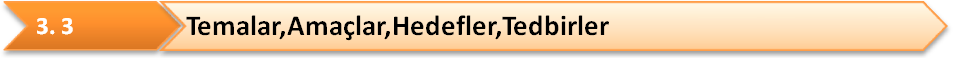 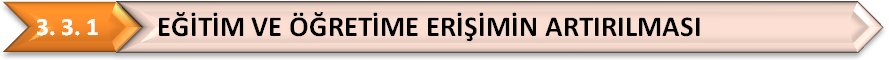 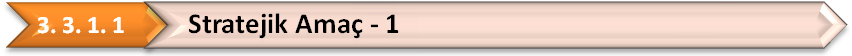 	Eğitim bölgemizde yaşayan bütün vatandaşlarımızın anayasal haklarından biri olan temel eğitim hakkına milli eğitim sistemimizin temel ilkeleri doğrultusunda ulaşımını sağlamak.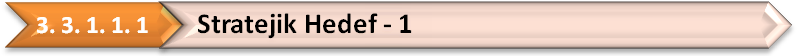 	Anasınıfı, ilkokul ve Ortaokulda yakaladığımız %100 okullaşma oranını ve sıfır devamsızlık oranını plan dönemi sonuna kadar korumak.Tablo: 21   Performans Hedef TablosuTablo: 22  Tedbir/Strateji Sorumlu Birimler Tablosu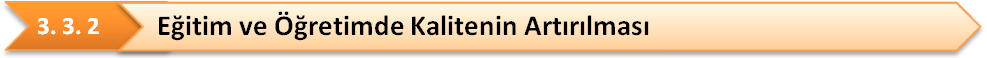 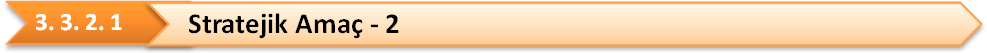 	Eğitim kumrumuzdaki kişilerin hepsine ulusal ve uluslararası ölçütlerde bilgi, beceri, tutum ve davranış kazandırarak, var olan olanakları en etkin ve en verimli şekilde kullanarak bireylerin sosyal hayatta, okul ve çalışma hayatında her yönüyle sağlıklı, donanımlı ve başarılı insanlar olarak yetişmelerine katkıda bulunmak.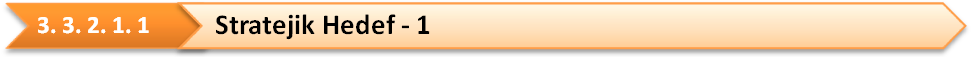 	Öğrencilerimizin öğretim programları içerisinde yer alan öğrenme kazanımlarını, akademik başarı seviyesini, ulusal/uluslararası yarışma ve merkezi sınav başarılarının çıtasını yükseltmek.	Tablo : 23 Performans Hedef Tablosu		Kurumumuzda kaliteli bir eğitim için öğrencilerin öğretim programları içerisinde yer alan öğrenme kazanımlarının ve akademik başarı düzeylerinin artırılması hedeflenmektedir.Tablo: 24Tedbir/Strateji Sorumlu Birimler Tablosu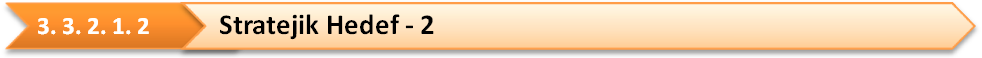 Öğrencilerimizi içinde yaşadığımız dönemin gereklerine ve piyasasının ihtiyaç duyduğu nitelikli insan gücüne uygun bir bireyler olarak yetiştirmek üzere öğrencilerimizin yeterliliğini ve niteliklerini artırmak.Tablo: 25  Performans Hedef Tablosu		Trafik konusunda verilecek olan etkinlik ve kurslar ile hedeflenen sayıya ulaşılması sağlanacaktır. Bütün öğrencilerimiz Sivil Savunma, Afet, Seferberlik ve Savaş konularında eğitim almışlardır. İnternet ve Bilişim Haftasında 2012 ve 2013, 2014 yılında bu hafta kapsamında etkinlik yapılmamıştır.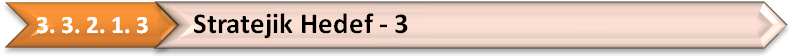 	Yabancı dil öğrenme yeterliliklerini yükseltmek, DynEd Dil Eğitim Sistemini etkili ve verimli bir şekilde kullanmak,  öğretmen ve öğrencilerin dünya çapında projelere katılım oranları arttırarak dinamikliği arttırmak.Tablo: 26Performans Hedef TablosuKüreselleşme ile birlikte eğitim ve iş hayatı için hareketlilik ön plana çıkan konuların başında gelmektedir. Bu bağlamda eğitim ve öğretim sisteminin talep eden bireylerin hareketliliğini destekleyecek şekilde planlanması gerekmektedir. 	Dinamizmi sağlayan en önemli öğelerin başında ise bireylerin yabancı dil becerisine sahip olması gelmektedir. Bu yüzden AB ülkeleri başta olmak üzere tüm dünyada bireylerin en az bir yabancı dili yeter derecede öğrenmesi gerektiği konusu bir zorunluluk olarak kabul görmektedir. Bu kapsamda yenilikçi yaklaşımlar kullanılarak bireylerin yabancı dil yeterliliğini ve uluslararası öğrenci/öğretmen hareketliliğini artırmak hedeflenmektedir. Tablo: 27Tedbir/Strateji Sorumlu Birimler Tablosu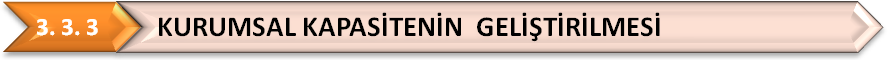 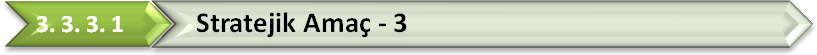 	İnsan kaynaklarının etkili ve verimli kullanıldığı, fiziki, mali altyapının hayırsever katkıları, hibe ve fonlar ile güçlendirildiği, bilgi teknolojilerinin kullanımının artırılarak çağın gereklerine uygun hale getirildiği günümüz eğitim sistemini destekleyen kurumsal bir yapı oluşturmak.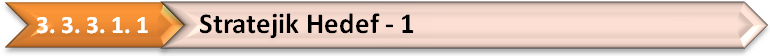 	Kalifiye yönetici ve çalışanların çok önemli olduğu günümüzde İnsan kaynaklarının dengeli dağılımını, etkili ve verimli kullanılmasını sağlamak ve niteliklerini arttırarak kurumun hizmet kalitesini artırmak. Tablo: 28Performans Hedef Tablosu		Kurumumuzda müdür yardımcısı kadrosunun boş oluşu büyük bir eksiklik olup, atama süreci etkin bir şekilde takip edilip kurum içinden ya da dışından bir görevlinin kuruma atanması gerekmektedir.Tablo: 29Tedbir/Strateji Sorumlu Birimler Tablosu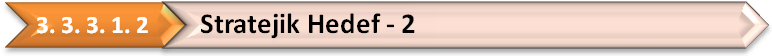 Kurumumuzun niteliklerini çağdaş eğitim seviyelerine çıkarmak.Tablo: 30Performans Hedef Tablosu	Kurumumuzun fiziki durumlarının iyileştirilerek gereksinimlere yanıt verecek seviyeye getirilmesi, alternatif maddi kaynaklarla eğitimin desteklenmesi, kaynak kullanımında etkinliğin ve verimliliğin en iyi derecede sağlanması hedeflenmiştir.	Bu amaçla fiziksel şartların geliştirilmesi, sosyal, sportif ve kültürel alanlar yapılmasıyla kullanıcı mutluluğunun ve memnuniyetinin artırılması, hayırseverlerin eğitim ve öğretime katkısının artırılması, özel eğitime ihtiyaç duyan kişilerin eğitim ortamlarından daha rahat faydalanmasını sağlayacak fiziki düzenlemelerin yapılması beklenmektedir.Tablo: 31Tedbir/Strateji Sorumlu Birimler TablosuYönetim-organizasyon faaliyetlerinin etkinliğini ve kalitesini ve memnuniyeti arttırmak.      Tablo: 30Performans Hedef TablosuTablo: 31Tedbir/Strateji Sorumlu Birimler Tablosu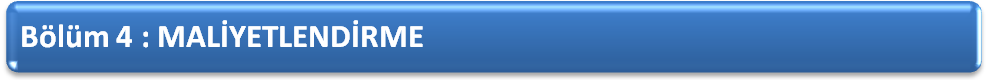 Müdürlüğümüzün 2014 yılı bütçe içi ve bütçe dışı kalemlerine ait rakamların   her yıl  %8 oranında artırılması sonucu(MEB stratejik plan tahmini bütçe oluşturma  modeli)  2015-2019 stratejik planımızın  tahmini  bütçesi oluşturulmuştur.Tablo:32 Örentaht İlkokulu/Ortaokulu Müdürlüğü 2015-2019 Stratejik Planı Tahmini Bütçe Kaynağı TablosuHedef stratejilerini gerçekleştirmek üzere öngörülen faaliyetlerin tahmini bütçelerinden yola çıkılarak stratejilerin yaklaşık maliyetleri ortaya konmuştur. Bütün stratejik hedefler için ilgili stratejilerin yaklaşık maliyetleri toplanarak tahmini stratejik hedef maliyetleri hesaplanmıştır. Bütün stratejik amaçlar için ilgili stratejik hedeflerin yaklaşık maliyetleri toplanarak tahmini stratejik amaç maliyeti belirlenmiştir.Tablo:33  Örentaht  İlkokulu/Ortaokulu Müdürlüğü 2015-2019 Stratejik Planı Amaç – Hedef Tahmini Maliyet TablosuStratejik amaçların yaklaşık maliyetleri toplanarak stratejik amaçların toplam tahmini maliyeti hesaplanmıştır. Stratejik plan beş yıllık toplam tahmini kaynak miktarının stratejik amaçların toplam tahmini maliyetinden farkı genel yönetim giderleri olarak gösterilmiştir. Stratejik amaçlar maliyetler toplamının stratejik plan tahmini bütçesinden büyük olmadığı görülmüştür. Ayrıca stratejik amaçların, stratejik hedeflerin ve stratejik amaçlar maliyetleri toplamının stratejik plan tahmini bütçeye oranı ayrı hesaplanmıştır. Tablo:34 Örentaht İlkokulu/Ortaokulu Müdürlüğü 2015-2019 Stratejik Planı Tahmini Maliyet Tablosu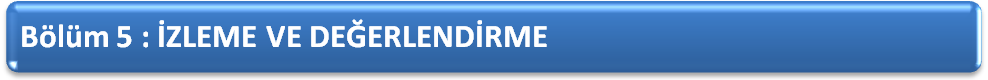 2005 yılında yürürlüğe giren  5018 sayılı Kamu Mali Yönetimi ve Kontrol Kanunu ile  stratejik planlama kamu kurumlarına  yasal zorunluluk getirmiştir. Bozdoğan Örentaht İlkokulu/Ortaokulu Müdürlüğü bu yasa çerçevesinde ve İlçe Milli Eğitim Müdürlüğünün emir ve talimatları doğrultusunda ilk stratejik planı olan 2010-2014 stratejik planını 2009 yılının Mayıs ayında tamamlayarak hayata geçirmiştir.Bozdoğan Örentaht İlkokulu/Ortaokulu Müdürlüğü 2010-2014 stratejik planı 1 tema, 6 amaç ve 22 hedeften oluşmaktadır. 2010-2014 stratejik planı, paydaşlara yapılan bilgilendirme çalışmaları yapılmış,  Müdürlüğümüz yönetici ve çalışanlarının, görüşlerinin alınması ile plana katılımcılık sağlanmıştır. Kurumun ayrıntılı fotoğrafı çekilmiş, kurum içi birimlerle, ilgili kurumlarla yapılan işbirlikleri ve plan hazırlama ekibi çalışanlarının özverili çalışmaları sonucu ile plan tamamlanmıştır.		Plan hazırlama ve uygulama aşamalarında karşılaşılan en önemli güçlüklerden biri, stratejik planlamanın nispeten yasal bir zorunluluktan ibaret olarak algılanmasıdır. Bir diğer önemli güçlük ise yönetici kadrolarında yaşanan değişiklikler neticesinde planda yer alan stratejik hedeflerin gerçeklemesine yönelik yürütülen çalışmaların zaman zaman duraksamasıdır. İkinci plan hazırlık döneminde bu konularda iyileşme sağlandığı, stratejik yönetime ilişkin farkındalık düzeyinin yükseldiği gözlemlenmiştir.Bozdoğan Örentaht İlkokulu/Ortaokulu Müdürlüğü 2010-2014 Stratejik Planı Gerçekleşme Durumu	2010-2014 plan döneminde Bakanlıkça 12 yıllık zorunlu eğitime geçiş gibi önemli düzenlemeler de hayata geçirilmiştir. Ayrıca eğitim sistemimizde, mevzuata ve uygulamalarda yapılan önemli değişiklikler sonucu bazı hedeflerimiz geçerliliğini ve ölçülebilirliğini kaybetmiştir Bu durum stratejik planda yer alan önemli sayıda hedefin ölçülmesini ve stratejinin uygulanmasını etkilemiş dolayısıyla bazı hedeflerin daha düşük oranda gerçekleşmesine ya da görev devrinden kaynaklı hedef verisine ulaşılamamasına neden olmuştur.	Müdürlüğümüz 2010-2014 Stratejik Planı gerçekleşme durumu ölçülebilen hedeflerine bakıldığında plan dönemi hedeflerine çok yaklaşıldığı görülmektedir.	Müdürlüğünüz 2015-2019 Stratejik Planında yer alan amaç, hedef, gösterge ve tedbirlerin belirlenmesinde Müdürlüğümüz 2010-2014 Stratejik Planının değerlendirilmesi sonucu elde edilen veriler belirleyici unsurlardan biri olmuştur. İkinci plan dönemi içinde 2010-2014 Stratejik Plan döneminde iyileşme sağlanan ve sağlanamayan alanlara yönelik çalışmaların devam ettirilerek sürdürülebilirliğin sağlanması hedeflenmiştir. Bu kapsamda gerekli hedef ve tedbirler belirlenerek bunların gerçekleşme durumlarını izlemek üzere göstergeler oluşturulmuştur.İzleme, stratejik plan uygulamasının düzenli bir şekilde takibinin yapılması ve rapor oluşturulmasıdır. Değerlendirme ise yapılan uygulamalara ait sonuçların amaç ve hedeflere göre ölçülmesi ile bahsi geçen amaç ile hedeflerin tutarlı ve uygun olma durumunun analizi şeklinde açıklanmaktadır.Stratejik planda belirlenen hedeflere yönelik olarak yıllık iş planlarının yapılmasına ve hedeflere yönelik elle tutulur göstergelerin geliştirilmesi çok önemlidir. Öte yandan, stratejik planın oluşturulmasında etkin bir izleme ve değerlendirme sisteminin kurulması ana kritik başarı etkeni olarak kabul edilmektedir. İlgili kanuna göre yapılan yıllık raporların yanı sıra yıl içindeki uygulamaların takibine olanak sağlayacak belirli dönemleri içeren raporlama ile uygulamaların takip edilmesi ve gerekli değerlendirmelerin yapılarak faaliyetlerin daimi olarak iyileştirilmesinin yapılması öngörülmektedir.Bozdoğan Örentaht İlkokulu/Ortaokulu Müdürlüğü 2015-2019 Stratejik Planı İzleme ve Değerlendirme Modeli’nin çerçevesini;Bozdoğan Örentaht İlkokulu/Ortaokulu Müdürlüğü 2015-2019 Stratejik Planı ve performans programlarında yer alan performans göstergelerinin gerçekleşme durumlarının tespit edilmesi,Performans göstergelerinin gerçekleşme durumlarının hedeflerle kıyaslanması,Sonuçların raporlanması ve paydaşlarla paylaşımı,Gerekli tedbirlerin alınması süreçleri oluşturmaktadırMüdürlüğümüze ait 2015-2019 Stratejik Planı’nda bulunan performans göstergelerinin ne kadar gerçekleşeceğine yönelik tespit yılda iki kez yapılacaktır. İlk altı aylık dönemde birinci izleme kapsamında, Müdürlüğümüz strateji geliştirme birimi, performans programlarında bulunan performans göstergelerinin gerçekleşme durumlarını belirleyecektir. Göstergelerin gerçekleşme durumları ile ilgili hazırlanan rapor üst yöneticiye sunulacak ve böylece yıllık hedeflere ulaşılmasını gerçekleştirmek üzere ihtiyati tedbirlerin alınması sağlanacaktır.Yılın tamamını kapsayan ikinci izleme döneminde; Müdürlüğümüz strateji geliştirme birimi, performans programlarında bulunan performans göstergelerinin yılsonu gerçekleşme durumlarını belirleyecektir. Yılsonu hedefe ulaşma durumları, varsa gösterge hedeflerinden sapmalar ve bunların sebepleri bir üst yönetici başkanlığında birim yöneticilerince değerlendirilerek gerekli tedbirlerin alınması sağlanacaktır. Tablo:35 Bozdoğan Örentaht İlkokulu/Ortaokulu Müdürlüğü Stratejik Planı İzleme Değerlendirme SüreciŞekil : 3 Bozdoğan Örentaht İlkokulu/Ortaokulu Müdürlüğü 2015-2019 Stratejik Planı İzleme ve Değerlendirme Modeli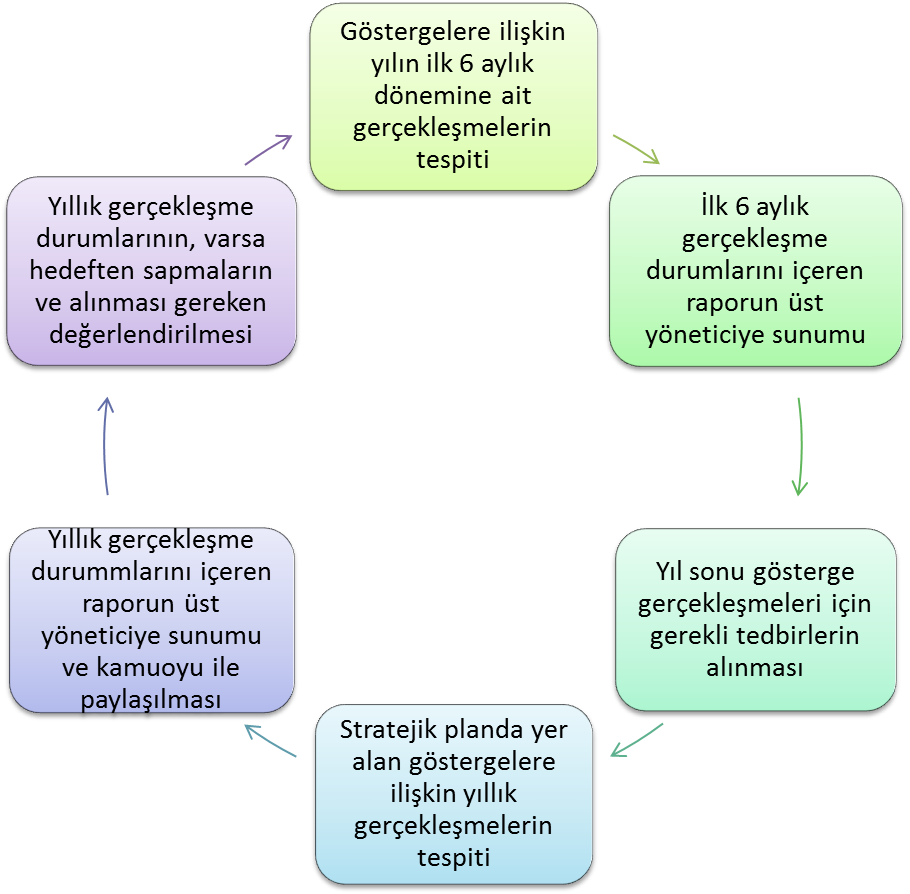 Ek: 1Ek: 1									Bozdoğan İlçe Haritası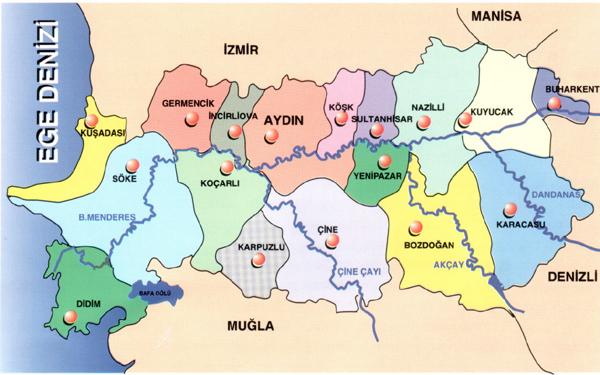 Ek:2						Neredeyiz  - Bozdoğan Örentaht  İlkokulu/Ortaokulu Müdürlüğü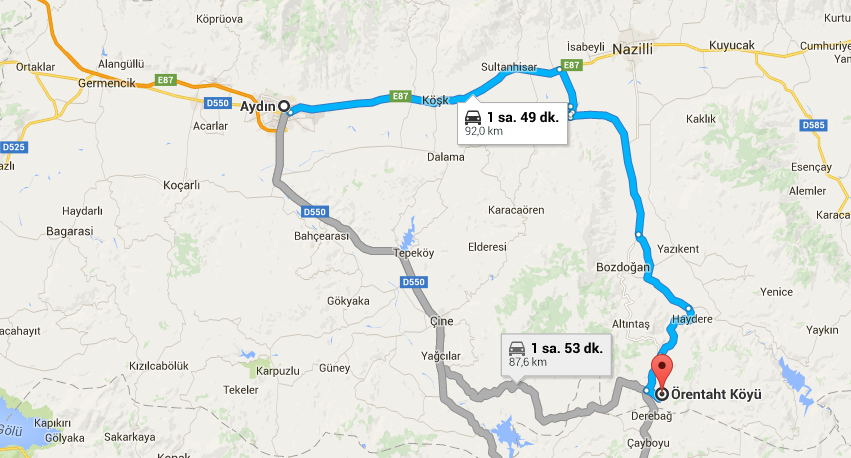 Tedbir/Strateji Sorumlu Birimler TablosuŞEKİLLER, TABLOLAR VE GRAFİKLER DİZİNİSAYFA NOŞekil 1: Örentaht İlkokulu / Ortaokulu  Müdürlüğü Stratejik Plan Hazırlama Modeli11Şekil 2 Örentaht İlkokulu / Ortaokulu  Müdürlüğü Örgütsel Yapı20Şekil : 3   Örentaht İlkokulu / Ortaokulu  Müdürlüğü 2015-2019 Stratejik Planı İzleme ve Değerlendirme Modeli51Tablo: 1 Faaliyet Alanları14Tablo:2 Örentaht İlkokulu / Ortaokulu  Müdürlüğü Personel Durumu21Tablo:3 İlimiz Y.Lisans,Doktora Belgesi ve Uzm. Öğret. İstatistik Bilgileri (2014-2015  Eğitim-Öğretim Yılı Sonu)21Tablo: 4 Öğrenci,Sayıları(İlkokul)21Tablo: 5   Öğrenci,Sayıları(Ortaokul)21Tablo: 6  Akademik Başarı Durumu24Tablo: 7-1  TEOG ortalamaları (2013- 2014 EĞİTİM ÖĞRETİM YILI I. DÖNEM)25Tablo: 7-2  TEOG ortalamaları (2013- 2014 EĞİTİM ÖĞRETİM YILI II. DÖNEM)25Tablo: 8  Okul Öncesi Eğitimde Okullaşma Oranları(Brüt)26Tablo: 9  İlkokulda Okullaşma Oranları26Tablo: 10Ortaokulda Okullaşma Oranları26Tablo: 11 Bu Benim Eserim Proje Yarışmaları26Tablo: 12  Örentaht İlkokulu / Ortaokulu  Müdürlüğü Gelir-Gider Durumu27Tablo: 13  Bozdoğan Örentaht ilkokulu/Ortaokulu Müdürlüğü Fiziki Altyapısı27Tablo: 14  Bozdoğan Örentaht ilkokulu/Ortaokulu Müdürlüğü Teknolojik Altyapı:28Tablo: 15  Güçlü Yönler-Zayıf Yönler Temalar ilişkisi32Tablo: 16Fırsatlar,Tehditler  Temalar ilişkisi33Tablo: 17 Üst Politika Belgeleri34Tablo: 18 Gelişim Alanları (Eğitim- Öğretime Erişimin Artırılması)34Tablo: 19 Gelişim Alanları (Eğitim ve Öğretimde Kalitenin Artırılması)35Tablo: 20 Gelişim Alanları (Kurumsal Kapasitenin Geliştirilmesi)36Tablo: 21 Performans Hedef Tablosu39Tablo: 22  Tedbir, Sorumlu Birim, Koordinatör Birim Tablosu40Tablo : 23 Performans Hedef Tablosu	41Tablo: 24 Tedbir, Sorumlu Birim, Koordinatör Birim Tablosu42Tablo: 25  Performans Hedef Tablosu42Tablo: 26Performans Hedef Tablosu43Tablo: 27Tedbir/Strateji Sorumlu Birimler Tablosu43Tablo: 28Performans Hedef Tablosu	43Tablo: 29Tedbir/Strateji Sorumlu Birimler Tablosu44Tablo: 30Performans Hedef Tablosu44Tablo: 31Tedbir/Strateji Sorumlu Birimler Tablosu45Tablo:32Örentaht İlkokulu/Ortaokulu Müdürlüğü 2015-2019 Stratejik Planı Tahmini Bütçe Kaynağı Tablosu46Tablo:33Örentaht İlkokulu/Ortaokulu Müdürlüğü 2015-2019 Stratejik Planı Amaç – Hedef Tahmini Maliyet Tablosu47Tablo:34Örentahtİlkokulu/Ortaokulu Müdürlüğü 2015-2019 Stratejik Planı Tahmini Maliyet Tablosu47Tablo:35Örentaht İlkokulu/Ortaokulu Müdürlüğü 2015-2019 Stratejik Planı Tahmini Maliyet Tablosu50Grafik :1 Örentaht İlkokulunda Devamsızlık Durumu22Grafik: 2  Örentaht Ortaokulunda Devamsızlık Durumu22Grafik:3  Ortaokul Başarı Durumu   23Grafik 4:Akademik Başarı Oranları23Sıra NoFAALİYET ALANLARIÜRÜN VE HİZMETLER1Temel Eğitim HizmetleriOkulöncesi İş ve İşlemleriOkul Öncesi eğitimin tanıtılması ve yaygınlaştırılması çalışmaları, Okul Öncesi eğitimde %100 okullaşma oranının devamı çalışmaları (Alan Taraması, Veli Bilgilendirilmesi, Ekonomik durumu yetersiz öğrenciler için çalışmalar yapılarak okul öncesi eğitime kazandırılması çalışmaları)Öğrenci kayıt, kabul ve devam işlemleriÖğrenci sayısına bağlı olarak Ana sınıfı fiziki yapısının hazırlanması.Ana sınıfı eğitim elemanlarının tedarik, bakım ve onarımı1Temel Eğitim Hizmetleriİlkokul İş ve İşlemleriÖğrenci kayıt, kabul ve devam işleri Okuma-yazma-anlama eğitimi çalışmalarıÖğrenci başarısının değerlendirilmesiÖğrenci davranışlarının değerlendirilmesiÖğrenci sağlığı ve güvenliğiBina bakım, denetim ve temizlik işlemleriOkul çevre ilişkilerine RehberlikPersonel işleriÖğrenim belgesi düzenleme işleri1Temel Eğitim HizmetleriOrtaokul İş ve İşlemleriÖğrenci kayıt, kabul ve devam işleriÖğrenci başarısının değerlendirilmesiSınav işlemleriÖğrenim belgesi düzenleme işleriPersonel işleriÖğrenci davranışlarının değerlendirilmesiÖğrenci sağlığı ve güvenliğiOkul çevre ilişkileriRehberlikÜst Öğrenim Kurumlarına yöneltme ve yönlendirme çalışmalarıBina ve çevre bakım, denetim ve temizlik işleriTeog yetiştirme kurslarıPAYDAŞLARİÇ PAYDAŞDIŞ PAYDAŞYARARLANICITEMEK ORTAKSTRATEJİK ORTAKKURUMA  GİRDİ SAĞLAYANPaydaşın Kurum Faaliyetlerini Etkileme DerecesiPaydaşın Taleplerine verilen ÖnemSonuçPAYDAŞLARİÇ PAYDAŞDIŞ PAYDAŞYARARLANICITEMEK ORTAKSTRATEJİK ORTAKKURUMA  GİRDİ SAĞLAYANNEDEN PAYDAŞ‘’Tam 5,  Çok 4,  Orta 3,  Az 2,  Hiç 1’’‘’Tam 5,  Çok 4,  Orta 3,  Az 2,  Hiç 1’’SonuçPAYDAŞLARİÇ PAYDAŞDIŞ PAYDAŞYARARLANICITEMEK ORTAKSTRATEJİK ORTAKKURUMA  GİRDİ SAĞLAYANNEDEN PAYDAŞ1,2,3 İzle4,5 Bilgilendir1,2,3 Gözet4,5 Birlikte ÇalışSonuç                        EtkiÖnemZayıfGüçlüÖnemsizİzleBilgilendirÖnemliÇıkarlarını gözet, Çalışmalara dahil etBirlikte çalışNOPAYDAŞ ADIETKİ-ÖNEM DERECESİPAYDAŞ GÖRÜŞÜ ALMA YÖNTEMİGÖRÜŞ ALACAK BİRİM-KİŞİGÖRÜŞ ALINMA SÜRESİ1Okul Müdürü1Mülakat-ToplantıMehmet TERZİ1 gün2Öğretmenler1Mülakat-ToplantıNecla AÇAR1 gün3Hizmetliler1Mülakat-ToplantıNecla AÇAR1 gün4Okul kantincileri1Mülakat-ToplantıNecla AÇAR1 gün5Öğrenciler1GZFTNecla AÇAR1 gün6Veliler1GZFTMehmet TERZİMehmet ŞENGüllü ÇÖTELYelda DÖNMEZ1 gün7Okul Aile Birliği Yönetimi ve Denetleme Kurulları1Mülakat-ToplantıNecla AÇARMehmet TERZİ1 gün8Ortaöğretim Kurumları2GZFTNecla AÇARMehmet TERZİ1 gün9Bozdoğan Belediyesi2Mülakat-ToplantıNecla AÇAR1 gün10Sivil Toplum Kuruluşları2GZFTMehmet TERZİ Erdoğan ÇEVRİCİ1 gün11Aydın Eğitim Sendikaları1GZFTMehmet TERZİ1 gün12Bozdoğan Meslek Odaları2Mülakat-ToplantıMehmet TERZİ1 gün13Sağlık Kurum ve Kuruluşları1GZFTMehmet TERZİ1 gün14Halk Eğitim Merkezleri2Mülakat-ToplantıMehmet TERZİ1 gün15Aydın Gençlik ve Spor İl Müdürlüğü1Mülakat-ToplantıElif Tuğçe NURGÜN1 günGÖREV ÜNVANIİLKOKULORTAOKULOKUL MÜDÜRÜ10OKUL MÜDÜR YARDIMCISI00ÖĞRETMEN66GÖREVLENDİRME ÖĞRETMEN00YARDIMCI HİZMETLER SINIFI00GÖREV ÜNVANIİLKOKULORTAOKULYÜKSEK LİSANS TEZLİ00YÜKSEK LİSANS TEZSİZ10DOKTORA00UZMAN ÖĞRETMEN10ÖRENTAHT İLKOKULUÖRENTAHT İLKOKULUSINIF ŞUBEÖĞRENCİ SAYISIANA SINIFI221A302A223A193B214A22ÖRENTAHT ORTAOKULUÖRENTAHT ORTAOKULUSINIF ŞUBEÖĞRENCİ SAYISI5A246A197A278A29ORTAOKUL TOPLAM AKADEMİK BAŞARI ORANLARIORTAOKUL TOPLAM AKADEMİK BAŞARI ORANLARIORTAOKUL TOPLAM AKADEMİK BAŞARI ORANLARIORTAOKUL TOPLAM AKADEMİK BAŞARI ORANLARITakdir Alan ÖğrenciTeşekkür alan öğrenciZayıfı olmayan öğrenciEn az 1 zayıfı olan% 57% 43% 0% 02013- 2014 EĞİTİM ÖĞRETİM YILI I. DÖNEM2013- 2014 EĞİTİM ÖĞRETİM YILI I. DÖNEM2013- 2014 EĞİTİM ÖĞRETİM YILI I. DÖNEM2013- 2014 EĞİTİM ÖĞRETİM YILI I. DÖNEM2013- 2014 EĞİTİM ÖĞRETİM YILI I. DÖNEM2013- 2014 EĞİTİM ÖĞRETİM YILI I. DÖNEMTÜRKÇEMATEMATİKDİN KÜLTÜRÜ VE AHLAK BİLGİSİFEN VE TEKNOLOJİTC İNKILAP TARİHİ VE ATATÜRKÇÜLÜKYABANCI DİL44,734,9651,1751,5445,1428,382013- 2014 EĞİTİM ÖĞRETİM YILI II. DÖNEM2013- 2014 EĞİTİM ÖĞRETİM YILI II. DÖNEM2013- 2014 EĞİTİM ÖĞRETİM YILI II. DÖNEM2013- 2014 EĞİTİM ÖĞRETİM YILI II. DÖNEM2013- 2014 EĞİTİM ÖĞRETİM YILI II. DÖNEM2013- 2014 EĞİTİM ÖĞRETİM YILI II. DÖNEMTÜRKÇEMATEMATİKDİN KÜLTÜRÜ VE AHLAK BİLGİSİFEN VE TEKNOLOJİTC İNKILAP TARİHİ VE ATATÜRKÇÜLÜKYABANCI DİL49,7034,8552,3547,3545,2929,54GörevlerGörevle İlgili bölüm, birim, kurul/komisyonGörevle İlgili işbirliği(paydaşlar)Hedef KitleOkul ve aile iş birliğini sağlamak, okula maddi kaynak oluşturmakOkul Aile BirliğiOkul yönetimi, öğretmen ve diğer çalışanlarÖğrenciEğitim-öğretimin planlanması ve yönetim ile ilgili en üst karar alma organıÖğretmenler KuruluOkul Yönetimi, ÖğretmenlerÖğrenciSatın alma ile ilgili işlemlerSatın Alma KomisyonuOkul Yönetimi, Öğretmenler-Öğrenci sosyal ve kişilik hizmetlerinin planlanması ve geliştirilmesiPsikolojik Danışma ve Rehberlik Hizmetleri Yürütme KomisyonuRehberlik Servisi, Sınıf Rehber Öğretmenleri, Okul YönetimiÖğrenciÖğrenci davranışlarının değerlendirilmesinin yapılması, gerekli yaptırım ve ödüllendirme işlemlerinin yapılması.Öğrenci Davranışları Değerlendirme KuruluOkul Yönetimi, Rehberlik Servisi, Sınıf Rehber ÖğretmenleriÖğrenciSosyal etkinliklerin planlanması ve uygulanmasıSosyal Etkinlikler KuruluOkul Yönetimi, Okul Aile BirliğiÖğrenciPaylaşımcı ve iş birliğine dayalı yönetim anlayışıyla eğitim-öğretimin niteliğini ve öğrenci başarısını artırmak, okulun fizikî ve insan kaynaklarını geliştirmek, öğrenci merkezli eğitim yapmak, eğitimde planlı ve sürekli gelişim sağlamakOkul Gelişim Yönetim EkibiOkul Yönetimi, Öğretmenler, VelilerÖğrenciOkul Öncesi  (%)
(5 Yaş Grubu)Okul Öncesi  (%)
(5 Yaş Grubu)Okul Öncesi  (%)
(5 Yaş Grubu)AydınBozdoğanÖrentaht52.3187,58100Aydın (%)Bozdoğan (%)Örentaht(%)99.8099,90100Aydın (%)Bozdoğan (%)Örentaht(%)96.3899,90100YILBAŞVURU SAYISIİZMİR BÖLGE SERGİSİNE KATILANANKARA FİNALE KATILAN20130002014200KALEMLERKALEMLERKALEMLER201120112012                     201320142014GELİRLERBağışlarBağışlar900900130017003500,003500,00GELİRLER TOPLAMIGELİRLER TOPLAMIGELİRLER TOPLAMI90013001300170017003500,00GİDERLERCARİ GİDERLERBina Küçük Onarım440220,00220,00375,00375,001560,00GİDERLERCARİ GİDERLERTüketime Yönelik Mal ve Malzeme Alımları (03.2)500380,00380,00800,00800,00350,00GİDERLERCARİ GİDERLERMenkul Mal, Gayri Maddi Hak Alım, Bakım ve Onarım Giderleri (03.7)60545,00545,00525,00525,001200GİDERLERCARİ GİDERLERMamul Mal Alımları (06.1)-155,00155,00--490GİDERLER TOPLAMIGİDERLER TOPLAMIGİDERLER TOPLAMI900,001300,001300,001700,001700,003500,00Fiziki MekanVarYokAdediİhtiyaçAçıklamaÖğretmen Çalışma OdasıX1YokEkipman OdasıX1YokKütüphaneX1YokRehberlik ServisiXVarResim OdasıXVarMüzik OdasıXVarÇok Amaçlı SalonX1YokFen LaboratuarıX1YokBilgisayar Lab.xVarİş ve Teknik AtölyesiXVarYemekhaneX1YokSpor SalonuXVarOtoparkXKapalı yokSpor AlanlarıX1YokKantinX1YokBölümlere Ait DepoXVarYönetici OdalarıX2YokBölüm DersliğiXVarArşivX1YokARAÇ-GEREÇLER201220132014İHTİYAÇLARBİLGİSAYAR12869YAZICI1141TARAYICI1121TEPEGÖZ0002PROJEKSİYON0257TELEVİZYON0000İNTERNET BAĞLANTISI1110FEN LABORATUARI1110BİLGİSAYAR LAB.0000FAX0000VİDEO0000DVD PLAYER0000FOTOĞRAF MAKİNESİ0002KAMERA0002OKUL/KURUMUN İNTERNET SİTESİ1220PERSONEL/E-MAİL ADRESİ ORANI%100%100%100%0DİĞER ARAÇ-GEREÇLER0000GÜÇLÜ YÖNLERGÜÇLÜ YÖNLERGÜÇLÜ YÖNLEREğitim ve Öğretime ErişimEğitim ve Öğretimde KaliteKurumsal KapasiteAnasınıfı, ilkokul ve Ortaokulda okullaşma oranının %100 olması.Okulumuz öğrenci devamsızlık durumuÖğrenci disiplin durumu,Sınıf tekrarı yapan öğrenci oranının Bozdoğan ortalamasının altında olması,Takdir alan, teşekkür alan, hiç zayıfı olmayan öğrenci oranları,İkili eğitim yapmayışımız1.Derslik başına düşen öğrenci sayısı ZAYIF YÖNLERZAYIF YÖNLERZAYIF YÖNLEREğitim ve Öğretime ErişimEğitim ve Öğretimde KaliteKurumsal Kapasite1. En az bir zayıfı olan öğrenci oranı,2. Okul sporları lisanslı öğrenci oranı.3.Matematik derslerinde Teog başarısının düşüklüğüYüksek lisans yapan öğretmen sayımızın düşük oluşuMüdür yardımcısının bulunmayışıYardımcı Hizmetler sınıfında çalışan olmaması.FIRSATLARFIRSATLARFIRSATLAREğitim ve Öğretime ErişimEğitim ve Öğretimde KaliteKurumsal KapasiteKış şartlarının olumsuz geçmemesi ve yeryüzü şekillerinin eğitim-öğretimde aksaklığa yer vermemesi. Hayırseverlerin eğitim-öğretime katkılarının olmasıOkulumuzun zorunlu hizmet kapsamına alınmış olması, Gelişim için kısıtlı da olsa ilgili velilere sahip olunmasıOkul yönetiminin demokratik, yeniliklere açık, güvenilir ve destekleyici olmasıGelişim için genç ve özverili öğretmenlere sahip olunmasıTEHDİTLERTEHDİTLERTEHDİTLEREğitim ve Öğretime ErişimEğitim ve Öğretimde KaliteKurumsal Kapasite1.Yaz mevsiminin erken gelmesi ve çok sıcak geçmesi.1.İlçemizin 1. derece deprem kuşağında yer alması. Parçalanmış aile çocuklarının her geçen gün çoğalmasıÇoğu öğrencinin velilerinin işsizlik nedeniyle ekonomik durumlarının kötü olmasıMEB Stratejik Planı 2015-2019Aydın MEM 2015-2019 Stratejik Planı Bozdoğan İlçe MEM 2015-2019 Stratejik PlanıBozdoğan Belediyesi 2015-2019 Stratejik Planı Örentaht İlköğretim Kurumu 2010-2014 Stratejik Planı 5018 sayılı Kamu Mali Yönetimi ve Kontrol Kanunu Kamu Kurum ve Kuruluşları İçin Stratejik Planlama Kılavuzu -DPTMEB Stratejik Plan Hazırlık Programı(2015-2019)Millî Eğitim ile İlgili Mevzuat2013/26 Sayılı GenelgeStratejik Plan Hazırlama YönetmeliğiSıra NoGelişim AlanlarıGZFT Bağlantısı1Anasınıfı, ilkokul ve Ortaokulda okullaşma oranının %100 olması.GY-12Okulumuz öğrenci devamsızlık durumuGY-23Kış şartlarının olumsuz geçmemesi ve yeryüzü şekillerinin eğitim-öğretimde aksaklığa yer vermemesi.F-14Yaz mevsiminin erken gelmesi ve çok sıcak geçmesi.ZY-1Sıra NoGelişim AlanlarıGZFT Bağlantısı1Öğrenci disiplin durumuGY-12Sınıf tekrarı yapan öğrenci oranının Bozdoğan ortalamasının altında olmasıGY-53Takdir alan, teşekkür alan, hiç zayıfı olmayan öğrenci oranlarıGY-64İkili eğitim yapmayışımızGY-75En az bir zayıfı olan öğrenci oranı,ZY-46Okul sporları lisanslı öğrenci oranı.ZY-37Matematik derslerinde Teog başarısının düşüklüğüZY-58Hayırseverlerin eğitim-öğretime katkılarının olmasıF-39İlçemizin 1. derece deprem kuşağında yer alması.T-1Sıra NoGelişim AlanlarıGZFT Bağlantısı1Derslik başına düşen öğrenci sayısıGY-42Yüksek lisans yapan öğretmen sayımızın düşük oluşuZY-13Müdür yardımcısının bulunmayışıZY-24Kurumumuzun öğretmenler ve diğer personel tarafından tercih edilir bir kurum olmasıF-15Okulumuzun zorunlu hizmet kapsamına alınmış olmasıF-26Ulaşımının kolay olmasıF-37Gelişim için kısıtlı da olsa ilgili velilere sahip olunmasıF-48Okul yönetiminin demokratik, yeniliklere açık, güvenilir ve destekleyici olmasıF-59Gelişim için genç ve özverili öğretmenlere sahip olunmasıF-610Sağlık Ocağı yakın olmasıF-711Parçalanmış aile çocuklarının her geçen gün çoğalmasıF-812Çoğu öğrencinin velilerinin işsizlik nedeniyle ekonomik durumlarının kötü olmasıT-1Göstergenin AdıGöstergenin Adı2014Plan Dönemi HedefiGöstergenin AdıGöstergenin Adı20142019TEMEL EĞİTİM*Ana sınıfında okullaşma oranı%100%100TEMEL EĞİTİM*İlkokul Okullaşma Oranı %100%100TEMEL EĞİTİM*İlkokul 7 Gün Üzeri Devamsız Öğrenci Oranı 00TEMEL EĞİTİM*İlkokul Sürekli Devamsız Öğrenci Oranı00TEMEL EĞİTİM*İlkokul örgün öğretimden ayrılan Oranı00TEMEL EĞİTİM*Ortaokul 7 Gün Üzeri Devamsız Öğrenci Oranı00TEMEL EĞİTİM*Ortaokul Sürekli Devamsız Öğrenci Oranı00TEMEL EĞİTİM*Ortaokul öğretimden ayrılan oranı00TEMEL EĞİTİM*Ortaokul Mezun Öğrencilerin Ortaöğretim Kurumlarına Kayıt Yüzdesi% 100%100Sıra NoTedbir/StratejiDiğer Sorumlu BirimlerAna sorumlu1Eğitim bölgemizde anasınıfına kayıtların erken yaşlarda yapılması özendirilecek çalışmalar yapılması.Tüm öğretmenlerAna sınıfı Öğretmeni2Anasınıfına kayıt sorunu yaşayacak riskli grupların erken tespiti (1 yıl önceden) yapılacak.Tüm öğretmenlerAna sınıfı Öğretmeni3Kayıt sorunu yaşayacak riskli gruplara etkinlikler düzenlenecek. Okul öncesi eğitime olumlu bakış açısı kazanmaları sağlanacak.Tüm öğretmenlerAna sınıfı Öğretmeni4Mahalle muhtarları, aile hekimleri ve okul-aile birliği ile işbirliği içinde çalışılarak mecburi öğrenim çağında olup okula gitmeyen öğrenciler tespit edilecek.Tüm öğretmenlerOkul Müdürü5Temel eğitim kurumları ile istişare ederek ortaokulların meslek liselerine belli oranda ziyareti sağlanacak,meslek liselerinin ortaokullara tanıtım ziyaretleri yapması sağlanacakTüm öğretmenlerOkul Müdürü6Din öğretimine bağlı okulların popülaritesini yükseltmek için dini gün ve haftalarda, resmi kurumlar ve sivil toplum kuruluşlarıyla işbirliği yapılarak okulun öğrenci ve öğretmenlerinin katıldığı etkinlikler düzenlenmesi sağlanacakTüm öğretmenlerOkul MüdürüSıra NoGöstergenin Adı2014-12014-22014-2Plan Dönemi HedefiSıra NoGöstergenin Adı2014-12014-22014-220191TEOG Sınavları İlçe OrtalamalarıTEOG Sınavları İlçe OrtalamalarıTEOG Sınavları İlçe OrtalamalarıTEOG Sınavları İlçe OrtalamalarıTEOG Sınavları İlçe Ortalamaları1Türkçe66,5459,3859,38901Matematik3043,7543,75701Din Kültürü ve Ah. Bil.48,1358,7858,78951Fen ve Teknoloji51,9761,8861,88901T.C İnkılap Tarihi ve Atatürkçülük48,1352,5052,50901Yabancı Dil3036,8836,887020132014201420192Bu Benim Eserim Proje Başvuru Sayısı02253Lisanslı Sporcu Öğrenci Sayısı/Oranı00054Ortaokullarımızda Disiplin Cezası Alan Toplam Öğrenci Oranı00005Ortaokulda Bir ve Daha Fazla Zayıflı Olan Öğrenci Oranı -% 13% 1306Takdir belgesi alan ilköğretim ve ortaöğretim kurumları öğrenci oranı--%30357Teşekkür belgesi alan ilköğretim ve ortaöğretim kurumları öğrenci oranı--%30408Okullarda Şiddet ve Şiddete Kaynaklık Eden Olay Sayısı0000Sıra NoTedbir/StratejiDiğer Sorumlu BirimlerAna sorumlu1Okulumuzda teog başarısını artırmak için 8.ve 7. sınıflarda yılda 6 defa 5 ve 6 sınıflarda ikinci dönem 3 defa olmak üzere deneme sınavları yapılacaktır.Okul MüdürüTürkçe, Matematik, Din Kültürü ve Ahlak Bilgisi, Fen ve Teknoloji, Sosyal Bilgiler, İngilizce Öğretmenleri2Plan dönemi sonuna kadar okul sağlığı ile ilgili tüm taraflarda farkındalık oluşturma çalışmaları yapılacak. Bu bağlamda önceki eğitim döneminde alınan Beyaz Bayrak korunacak. Beslenme Dostu projesine başvuru yapılacak.Tüm ÖğretmenlerOkul Müdürü3Ulusal ve uluslararası yarışmalarda derece alan öğrencilerin ödüllendirilmesi sağlanacak.Tüm ÖğretmenlerOkul Müdürü4Açılacak olan dersler ile takviye kurslarına ilginin artması için okullarda öğrenciler ve velilerle görüşmeler yapılacak. Açılacak takviye kurslarının başarısızlığın fazla olduğu derslere öncelik verilerek planlaması yapılacak.Tüm ÖğretmenlerOkul MüdürüS. NoGöstergenin AdıÖnceki YıllarÖnceki YıllarÖnceki YıllarPlan Dönemi HedefiS. NoGöstergenin Adı20122013201420191Meslek Alanında Yeterlilik Kazandırmaya Yönelik Mesleki Alanlarda Açılan Kurs Sayısı00032Trafik Konusunda Verilen Etkinlik ve Kurs Sayısı00033Sivil Savunma, Afet, Seferberlik ve Savaş Konularında Eğitim Alan Öğrenci Oranı%100%100% 100%1004İnternet ve Bilişim Haftasında Farklı Konularda Yapılan Etkinlik Sayısı0014Sıra NoGöstergenin AdıÖnceki YıllarÖnceki YıllarÖnceki YıllarHedefSıra NoGöstergenin Adı20122013201420191Dyned Dil Eğitim Sistemini Kullanma Oranı000%704TEOG Yabancı Dil İl Ortalaması(Yerel Çalışma Sonucu)0029,5455Sıra NoTedbir/StratejiDiğer Sorumlu BirimlerAna sorumlu1Yetiştirme kurslarında yabancı dil kurslarına ağırlık vererek TEOG puan ortalamalarında artış sağlanacak.Tüm Öğretmenlerİngilizce ÖğretmeniSıra NoGöstergenin AdıÖnceki YıllarÖnceki YıllarÖnceki YıllarHedefSıra NoGöstergenin Adı20122013201420191Kurumumdaki Müdür Yardımcısı Sayıları  11126Yüksek Lisans Yapan Personel Sayısı11147Doktora Yapan Personel Sayısı0004Sıra NoTedbir/StratejiDiğer Sorumlu BirimlerAna sorumlu1Kurumumuzda müdür yardımcısı kadrosunun boş oluşu büyük bir eksiklik olup, atama süreci etkin bir şekilde takip edilecek.Tüm ÖğretmenlerOkul Müdürü2Okulumuzun temizlik, güvenlik ve sekretarya gibi alanlardaki destek personeli ihtiyacının giderilmesine yönelik çalışmalar yapılacak.İnsan KaynaklarıOkul Müdürü3Yüksek lisans veya doktora eğitimi almak isteyen personel branşlar bazında tespit edilecek. ADÜ ve diğer üniversitelerle işbirliği yapılarak yönlendirme sağlanacak.Tüm ÖğretmenlerOkul MüdürüSıra NoGöstergenin AdıÖnceki YıllarÖnceki YıllarÖnceki YıllarHedefSıra NoGöstergenin Adı20122013201420191Kütüphanedeki kitap sayısının artırılması037645510002Okul Aile Birliği gelirlerinin artırılması00623935000Sıra NoTedbir/StratejiDiğer Sorumlu BirimlerAna sorumlu1Kütüphanedeki kitap sayısının artırılmasıTüm ÖğretmenlerTürkçe Öğretmeni2Okul Aile Birliği gelirlerinin artırılmasıTüm ÖğretmenlerOkul MüdürüSıra NoGöstergenin AdıÖnceki YıllarÖnceki YıllarÖnceki YıllarHedefSıra NoGöstergenin Adı20122013201420191Her Yıl Nitelikli Bir Şekilde Hayata Geçirilen Yerel Proje Sayısı00122Müdürlüğümüz Kurum İçi Çalışanlarına Yapılan Yönetici Değerlendirme Anketi Sayısı00013Okul Kantinlerimizden Yararlananların Memnuniyet Oranı---%85100Sıra NoTedbir/StratejiDiğer Sorumlu BirimlerAna sorumlu1Okulumuzda hayata geçirilen proje sayısı artırılacak. İlçe ve ilde bazında düzenlenen projelere etkin katılım sağlanacak.Tüm ÖğretmenlerOkul Müdürü2Kurum İçi Çalışanlarına Yapılan Yönetici Değerlendirme Anketi uygulanacakTüm ÖğretmenlerOkul Müdürü3Okul Kantinlerimizden Yararlananların Memnuniyet Anketi uygulanacakTüm ÖğretmenlerOkul MüdürüÖRENTAHT İLKOKULU/ORTAOKULU MÜDÜRLÜĞÜ 2015-2019 STRATEJİK PLANI TAHMİNİ BÜTÇE KAYNAĞI TOBLOSUÖRENTAHT İLKOKULU/ORTAOKULU MÜDÜRLÜĞÜ 2015-2019 STRATEJİK PLANI TAHMİNİ BÜTÇE KAYNAĞI TOBLOSUÖRENTAHT İLKOKULU/ORTAOKULU MÜDÜRLÜĞÜ 2015-2019 STRATEJİK PLANI TAHMİNİ BÜTÇE KAYNAĞI TOBLOSUÖRENTAHT İLKOKULU/ORTAOKULU MÜDÜRLÜĞÜ 2015-2019 STRATEJİK PLANI TAHMİNİ BÜTÇE KAYNAĞI TOBLOSUÖRENTAHT İLKOKULU/ORTAOKULU MÜDÜRLÜĞÜ 2015-2019 STRATEJİK PLANI TAHMİNİ BÜTÇE KAYNAĞI TOBLOSUÖRENTAHT İLKOKULU/ORTAOKULU MÜDÜRLÜĞÜ 2015-2019 STRATEJİK PLANI TAHMİNİ BÜTÇE KAYNAĞI TOBLOSUÖRENTAHT İLKOKULU/ORTAOKULU MÜDÜRLÜĞÜ 2015-2019 STRATEJİK PLANI TAHMİNİ BÜTÇE KAYNAĞI TOBLOSUBÜTÇE İÇİBÜTÇE İÇİBÜTÇE İÇİBÜTÇE İÇİBÜTÇE İÇİBÜTÇE İÇİBÜTÇE İÇİMAL VE HİZMET ALIMI20152016201720182019ToplamBina Küçük Onarım168418181963212022899874Tüketime Yönelik Mal ve Malzeme Alımları (03.2)3784084404755132214Menkul Mal, Gayri Maddi Hak Alım, Bakım ve Onarım Giderleri (03.7)129614001512163217627602Mamul Mal Alımları (06.1)5305726176677203106TOPLAM TAHMİNİ BÜTÇE3888419845324894528422776BOZDOĞAN ÖRENTAHT İLKOKULU/ORTAOKULU MÜDÜRLÜĞÜ2015-2019 STRATEJİK PLANI AMAÇ-HEDEF TAHMİNİ MALİYET TABLOSUBOZDOĞAN ÖRENTAHT İLKOKULU/ORTAOKULU MÜDÜRLÜĞÜ2015-2019 STRATEJİK PLANI AMAÇ-HEDEF TAHMİNİ MALİYET TABLOSUBOZDOĞAN ÖRENTAHT İLKOKULU/ORTAOKULU MÜDÜRLÜĞÜ2015-2019 STRATEJİK PLANI AMAÇ-HEDEF TAHMİNİ MALİYET TABLOSUBOZDOĞAN ÖRENTAHT İLKOKULU/ORTAOKULU MÜDÜRLÜĞÜ2015-2019 STRATEJİK PLANI AMAÇ-HEDEF TAHMİNİ MALİYET TABLOSUBOZDOĞAN ÖRENTAHT İLKOKULU/ORTAOKULU MÜDÜRLÜĞÜ2015-2019 STRATEJİK PLANI AMAÇ-HEDEF TAHMİNİ MALİYET TABLOSUBOZDOĞAN ÖRENTAHT İLKOKULU/ORTAOKULU MÜDÜRLÜĞÜ2015-2019 STRATEJİK PLANI AMAÇ-HEDEF TAHMİNİ MALİYET TABLOSU20152016201720182019Stratejik Amaç 1250300300200200Stratejik Hedef1,1250300300200200Stratejik Amaç 2700700300500500Stratejik Hedef 2.1500500100200300Stratejik Hedef 2.2100100100200100Stratejik Hedef 2.3100100100100100Stratejik Amaç 3300400450450600Stratejik Hedef 3.1100100200200200Stratejik Hedef 3.2100150125125200Stratejik Hedef 3.3100150125125200TOPLAM12501400105011501300ÖRENTAHT İLKOKULU/ORTAOKULU MÜDÜRLÜĞÜ 2015-2019 STRATEJİK PLANI TAHMİNİ MALİYET TABLOSUÖRENTAHT İLKOKULU/ORTAOKULU MÜDÜRLÜĞÜ 2015-2019 STRATEJİK PLANI TAHMİNİ MALİYET TABLOSUÖRENTAHT İLKOKULU/ORTAOKULU MÜDÜRLÜĞÜ 2015-2019 STRATEJİK PLANI TAHMİNİ MALİYET TABLOSUTAHMİNİ MALİYET( 2015-2019) (TL)ORANStratejik Amaç 1125027,77Stratejik Hedef 1.1125027,77Stratejik Amaç 2270040Stratejik Hedef 2.1160015,55Stratejik Hedef 2.260013,33Stratejik Hedef 2.350011,11Stratejik Amaç 3220032,22Stratejik Hedef 3.180016,66Stratejik Hedef 3.270015,55Stratejik Hedef 3.370015,55Stratejik Amaç Maliyetleri Toplamı615027Genel Yönetim Gideri1662673GENEL TOPLAM22776100İzleme DeğerlendirmeDönemiGerçekleştirilme Zamanıİzleme Değerlendirme DönemiSüreç AçıklamasıZaman KapsamıBirinciİzleme-Değerlendirme DönemiHer yılın 
Temmuz ayı içerisindeMüdürlüğümüz strateji geliştirme birimi tarafından performans programlarında yer alan performans göstergelerinin 6 aylık gerçekleşme durumlarına ilişkin verilerin toplanması ve pekiştirilmiş edilmesi.Göstergelerin gerçekleşme durumları hakkında hazırlanan raporun üst yöneticiye sunulmasıOcak-Temmuz dönemiİkinciİzleme-Değerlendirme Dönemiİzleyen yılın Şubat ayı sonuna kadarMüdürlüğümüz strateji geliştirme birimi tarafından performans programlarında yer alan performans göstergelerinin yıllık gerçekleşme durumlarına ilişkin verilerin toplanması ve pekiştirilmiş edilmesi.Üst yönetici başkanlığında müdürlüğümüz birim yöneticilerince yılsonu gerçekleşmelerinin, gösterge hedeflerinden sapmaların ve sapma nedenlerin değerlendirilerek gerekli tedbirlerin alınmasıTüm yılNOPAYDAŞIN ADITÜRÜKURUMUMUZUN PAYDAŞLA ETKİLEŞİM KONUSU - ALANIPAYDAŞ MATRİSİPAYDAŞ MATRİSİPAYDAŞ MATRİSİPAYDAŞ MATRİSİPAYDAŞ MATRİSİPAYDAŞ ÖNCELİĞİPAYDAŞ ÖNCELİĞİNOPAYDAŞIN ADITÜRÜKURUMUMUZUN PAYDAŞLA ETKİLEŞİM KONUSU - ALANIYARARLANICITEMEL ORTAKSTRATEJİK ORTAKÇALIŞANKuruma Girdi SağlayanP.FAL. ETKİ. DER.P.TAL.VER.ÖNEM1Okul Müdürüİç PaydaşKurumumuzu belli bir plan dahilinde yönetmek ve denetlemek√√√5                Bilgilendir5                     Birlikte çalış2Öğretmenlerİç PaydaşHizmet veren ve alan personeldir.√√√√5                Bilgilendir5                     Birlikte çalış3Hizmetlilerİç PaydaşHizmet veren ve alan personeldir.√√√√5                Bilgilendir5                     Birlikte çalış4Okul kantincileriDış PaydaşHizmet veren personeldir.√√3İzle5                     Birlikte çalış5Öğrencilerİç PaydaşHizmetin sunulduğu paydaşlardır. İç ve dış paydaş kabul edilebileceği gibi iç paydaş görülmesi daha uygundur.√5                Bilgilendir5                     Birlikte çalış6Velilerİç PaydaşHizmetin sunulduğu paydaşlardır. İç ve dış paydaş kabul edilebileceği gibi iç paydaş görülmesi daha uygundur√√√5                Bilgilendir5                     Birlikte çalış7Okul Aile Birliği Yönetimi ve Denetleme Kurullarıİç PaydaşOkulun eğitim öğretim ortamları ve imkânlarının zenginleştirilmesi√√√3İzle4Birlikte çalış8Ortaöğretim Kurumlarıİç PaydaşEğitim-öğretim alanında temel ortak√√√3İzle4Birlikte çalış9Bozdoğan BelediyesiDış PaydaşÇevre temizliği ve düzenlemesi, altyapı√√2İzle3Gözet10Sivil Toplum Kuruluşlarıİç PaydaşOrtak paydalarda işbirliği √√1İzle3Gözet11Aydın Eğitim SendikalarıDış PaydaşPersonel örgütlenmesi√√2İzle2Gözet12Bozdoğan Meslek OdalarıDış PaydaşYaygın ve mesleki eğitim hizmetleri√2İzle3Gözet13Sağlık Kurum ve KuruluşlarıDış PaydaşSağlık taramaları ve koruyucu sağlık önlemleri, projeler√√2İzle3Gözet14Halk Eğitim MerkezleriDış PaydaşHalk eğitime yönelik çalışmalar√1İzle3Gözet15Aydın Gençlik ve Spor İl MüdürlüğüDış PaydaşSportif aktiviteler√√√2İzle3GözetTEMASTRATEJİK HEDEFNOTEDBİR/STRATEJİDİĞER SORUMLU BİRİMLERANA SORUMLUEĞİTİM-ÖĞRETİME ERİŞİMİN ARTIRILMASIAnasınıfı, ilkokul ve Ortaokulda yakaladığımız %100 okullaşma oranını ve sıfır devamsızlık oranını plan dönemi sonuna kadar korumak.1Eğitim bölgemizde anasınıfına kayıtların erken yaşlarda yapılması özendirilecek çalışmalar yapılması.Tüm öğretmenlerAna sınıfı ÖğretmeniEĞİTİM-ÖĞRETİME ERİŞİMİN ARTIRILMASIAnasınıfı, ilkokul ve Ortaokulda yakaladığımız %100 okullaşma oranını ve sıfır devamsızlık oranını plan dönemi sonuna kadar korumak.2Anasınıfına kayıt sorunu yaşayacak riskli grupların erken tespiti (1 yıl önceden) yapılacak.Tüm öğretmenlerAna sınıfı ÖğretmeniEĞİTİM-ÖĞRETİME ERİŞİMİN ARTIRILMASIAnasınıfı, ilkokul ve Ortaokulda yakaladığımız %100 okullaşma oranını ve sıfır devamsızlık oranını plan dönemi sonuna kadar korumak.3Kayıt sorunu yaşayacak riskli gruplara etkinlikler düzenlenecek. Okul öncesi eğitime olumlu bakış açısı kazanmaları sağlanacak.Tüm öğretmenlerAna sınıfı ÖğretmeniEĞİTİM-ÖĞRETİME ERİŞİMİN ARTIRILMASIAnasınıfı, ilkokul ve Ortaokulda yakaladığımız %100 okullaşma oranını ve sıfır devamsızlık oranını plan dönemi sonuna kadar korumak.4Mahalle muhtarları, aile hekimleri ve okul-aile birliği ile işbirliği içinde çalışılarak mecburi öğrenim çağında olup okula gitmeyen öğrenciler tespit edilecek.Tüm öğretmenlerOkul MüdürüEĞİTİM-ÖĞRETİME ERİŞİMİN ARTIRILMASIAnasınıfı, ilkokul ve Ortaokulda yakaladığımız %100 okullaşma oranını ve sıfır devamsızlık oranını plan dönemi sonuna kadar korumak.5Temel eğitim kurumları ile istişare ederek ortaokulların meslek liselerine belli oranda ziyareti sağlanacak,meslek liselerinin ortaokullara tanıtım ziyaretleri yapması sağlanacakTüm öğretmenlerOkul MüdürüEĞİTİM-ÖĞRETİME ERİŞİMİN ARTIRILMASIAnasınıfı, ilkokul ve Ortaokulda yakaladığımız %100 okullaşma oranını ve sıfır devamsızlık oranını plan dönemi sonuna kadar korumak.6Din öğretimine bağlı okulların popülaritesini yükseltmek için dini gün ve haftalarda, resmi kurumlar ve sivil toplum kuruluşlarıyla işbirliği yapılarak okulun öğrenci ve öğretmenlerinin katıldığı etkinlikler düzenlenmesi sağlanacakTüm öğretmenlerOkul MüdürüTEMASTRATEJİK HEDEFNOTEDBİR/STRATEJİDİĞER SORUMLU BİRİMLERANA SORUMLUEĞİTİM-ÖĞRETİME ERİŞİMİN ARTIRILMASIÖğrencilerimizin öğretim programları içerisinde yer alan öğrenme kazanımlarını, akademik başarı seviyesini, ulusal/uluslararası yarışma ve merkezi sınav başarılarının çıtasını yükseltmek.1Okulumuzda teog başarısını artırmak için 8.ve 7. sınıflarda yılda 6 defa 5 ve 6 sınıflarda ikinci dönem 3 defa olmak üzere deneme sınavları yapılacaktır.Okul MüdürüTürkçe, Matematik, Din Kültürü ve Ahlak Bilgisi, Fen ve Teknoloji, Sosyal Bilgiler, İngilizce ÖğretmenleriEĞİTİM-ÖĞRETİME ERİŞİMİN ARTIRILMASIÖğrencilerimizin öğretim programları içerisinde yer alan öğrenme kazanımlarını, akademik başarı seviyesini, ulusal/uluslararası yarışma ve merkezi sınav başarılarının çıtasını yükseltmek.2Plan dönemi sonuna kadar okul sağlığı ile ilgili tüm taraflarda farkındalık oluşturma çalışmaları yapılacak. Bu bağlamda önceki eğitim döneminde alınan Beyaz Bayrak alınacak ve  Beslenme Dostu projesine başvuru yapılacak.Tüm ÖğretmenlerOkul MüdürüEĞİTİM-ÖĞRETİME ERİŞİMİN ARTIRILMASIÖğrencilerimizin öğretim programları içerisinde yer alan öğrenme kazanımlarını, akademik başarı seviyesini, ulusal/uluslararası yarışma ve merkezi sınav başarılarının çıtasını yükseltmek.3Ulusal ve uluslararası yarışmalarda derece alan öğrencilerin ödüllendirilmesi sağlanacak.Tüm ÖğretmenlerOkul MüdürüEĞİTİM-ÖĞRETİME ERİŞİMİN ARTIRILMASIÖğrencilerimizin öğretim programları içerisinde yer alan öğrenme kazanımlarını, akademik başarı seviyesini, ulusal/uluslararası yarışma ve merkezi sınav başarılarının çıtasını yükseltmek.4Açılacak olan dersler ile takviye kurslarına ilginin artması için okullarda öğrenciler ve velilerle görüşmeler yapılacak. Açılacak takviye kurslarının başarısızlığın fazla olduğu derslere öncelik verilerek planlaması yapılacak.Tüm ÖğretmenlerOkul MüdürüTEMASTRATEJİK HEDEFNOTEDBİR/STRATEJİDİĞER SORUMLU BİRİMLERANA SORUMLUEĞİTİM-ÖĞRETİME ERİŞİMİN ARTIRILMASIYabancı dil öğrenme yeterliliklerini yükseltmek, DynEd Dil Eğitim Sistemini etkili ve verimli bir şekilde kullanmak,  öğretmen ve öğrencilerin dünya çapında projelere katılım oranları arttırarak dinamikliği arttırmak1Yetiştirme kurslarında yabancı dil kurslarına ağırlık vererek TEOG puan ortalamalarında artış sağlanacak.Tüm Öğretmenlerİngilizce ÖğretmeniTEMASTRATEJİK HEDEFNOTEDBİR/STRATEJİDİĞER SORUMLU BİRİMLERANA SORUMLUKURUMSAL KAPASİTENİN ARTIRILMASIKalifiye yönetici ve çalışanların çok önemli olduğu günümüzde İnsan kaynaklarının dengeli dağılımını, etkili ve verimli kullanılmasını sağlamak ve niteliklerini arttırarak kurumun hizmet kalitesini artırmak.1Kurumumuzda müdür yardımcısı kadrosunun boş oluşu büyük bir eksiklik olup, atama süreci etkin bir şekilde takip edilecek.Tüm ÖğretmenlerOkul MüdürüKURUMSAL KAPASİTENİN ARTIRILMASIKalifiye yönetici ve çalışanların çok önemli olduğu günümüzde İnsan kaynaklarının dengeli dağılımını, etkili ve verimli kullanılmasını sağlamak ve niteliklerini arttırarak kurumun hizmet kalitesini artırmak.2Okulumuzun temizlik, güvenlik ve sekretarya gibi alanlardaki destek personeli ihtiyacının giderilmesine yönelik çalışmalar yapılacak.İnsan Kaynaklarıİnsan KaynaklarıKURUMSAL KAPASİTENİN ARTIRILMASIKalifiye yönetici ve çalışanların çok önemli olduğu günümüzde İnsan kaynaklarının dengeli dağılımını, etkili ve verimli kullanılmasını sağlamak ve niteliklerini arttırarak kurumun hizmet kalitesini artırmak.3Yüksek lisans veya doktora eğitimi almak isteyen personel branşlar bazında tespit edilecek. ADÜ ve diğer üniversitelerle işbirliği yapılarak yönlendirme sağlanacak.Tüm ÖğretmenlerOkul MüdürüTEMASTRATEJİK HEDEFNOTEDBİR/STRATEJİDİĞER SORUMLU BİRİMLERANA SORUMLUKURUMSAL KAPASİTENİN ARTIRILMASIYönetim-organizasyon faaliyetlerinin etkinliğini ve kalitesini ve memnuniyeti arttırmak.1Okulumuzda hayata geçirilen proje sayısı artırılacak. İlçe ve ilde bazında düzenlenen projelere etkin katılım sağlanacak.Tüm ÖğretmenlerOkul MüdürüKURUMSAL KAPASİTENİN ARTIRILMASIYönetim-organizasyon faaliyetlerinin etkinliğini ve kalitesini ve memnuniyeti arttırmak.2Kurum İçi Çalışanlarına Yapılan Yönetici Değerlendirme Anketi uygulanacakTüm ÖğretmenlerOkul MüdürüKURUMSAL KAPASİTENİN ARTIRILMASIYönetim-organizasyon faaliyetlerinin etkinliğini ve kalitesini ve memnuniyeti arttırmak.3Okul Kantinlerimizden Yararlananların Memnuniyet Anketi uygulanacakTüm ÖğretmenlerOkul Müdürü